ՀավելվածՀՀ հաշվեքննիչ պալատի 2022 թվականի մայիսի 26-ի թիվ 140-Ա որոշմանՀԱՅԱՍՏԱՆԻ ՀԱՆՐԱՊԵՏՈՒԹՅԱՆ ՀԱՇՎԵՔՆՆԻՉ ՊԱԼԱՏ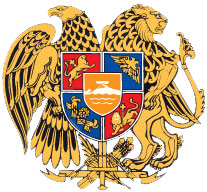 ՏԱՐԵԿԱՆ ՀԱՂՈՐԴՈՒՄ2021 ԹՎԱԿԱՆԻ ԳՈՐԾՈՒՆԵՈՒԹՅԱՆ ՎԵՐԱԲԵՐՅԱԼ 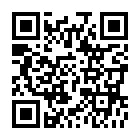 ԵՐԵՎԱՆ 2022ԲՈՎԱՆԴԱԿՈՒԹՅՈՒՆՀԱՄԱՌՈՏ ԱՄՓՈՓԱԳԻՐՍույն տարեկան հաղորդումը ներկայացվում է` ի կատարումն Հայաստանի Հանրապետության Սահմանադրության 198-րդ հոդվածի 3-րդ մասի 1-ին կետի, ինչպես նաև «Հաշվեքննիչ պալատի մասին» ՀՀ օրենքի 5-րդ հոդվածի 4-րդ մասի 1-ին կետի ա) ենթակետի և 28-րդ հոդվածի պահանջների։ Այն պատրաստվել է՝ առաջնորդվելով Աուդիտի բարձրագույն մարմինների միջազգային կազմակերպության (INTOSAI) ստանդարտներով՝ ISSAI-ներով։ՀԱՇՎԵՔՆՆՈՒԹՅԱՆ ԳՈՐԾԸՆԹԱՑՀաշվեքննիչ պալատը 2021 թվականի գործունեության ծրագրի շրջանակներում իրականացրել է 94 հաշվեքննություն, որից 72-ը՝ Հաշվեքննիչ պալատի 2021 թվականի գործունեության ծրագրի առաջին մասի շրջանակներում (2021 թվականի պետական բյուջեի երեք, վեց, ինն ամիսների և տարեկան կատարման հաշվեքննություններ), 19-ը՝ գործունեության ծրագրի երկրորդ մասի՝ ռիսկերի վրա հիմնված մեթոդաբանությամբ հաստատված հաշվեքննությունների շրջանակներում, իսկ 3-ը՝ գործունեության ծրագրի երրորդ մասի՝ միջազգային պայմանագրերով նախատեսված համատեղ միջոցառումների շրջանակներում:ՊԵՏԱԿԱՆ ԲՅՈՒՋԵԻ ԿԱՏԱՐՄԱՆ ՆԿԱՏՄԱՄԲ ՀԱՇՎԵՔՆՆՈՒԹՅՈՒՆՆԵՐ«Հաշվեքննիչ պալատի մասին» ՀՀ օրենքի 27-րդ հոդվածի 1-ին մասով սահմանված կարգով Հաշվեքննիչ պալատը 2021 թվականի պետական բյուջեի կատարման վերաբերյալ  ամենամյա եզրակացությունը կազմելու նպատակով իրականացրել է թվով 72 հաշվեքննություն 18 բյուջետային հատկացումների գլխավոր կարգադրիչի կողմից իրականացվող բյուջետային ծրագրերի նկատմամբ։Քանի որ, ՀՀ Սահմանադրության և Հաշվեքննիչ պալատի մասին ՀՀ օրենքի համաձայն, ՀՀ պետական բյուջեի կատարման նկատմամբ հաշվեքննությունների արդյունքներն ամփոփող հաշվետու տարվա եզրակացությունը, որպես ինքնուրույն փաստաթուղթ,  ներկայացվում է ՀՀ Ազգային ժողովին և հրապարակվում է Հաշվեքննիչ պալատի www.armsai.am կայքում առանձին ժամանակացույցով, սույն տարեկան հաղորդումը այն չի ներառում։ Միաժամանակ, «Հաշվեքննիչ պալատի մասին» ՀՀ օրենքի 28-րդ հոդվածի 1-ին մասի 1-ին կետի հիմքով՝ սույն տարեկան հաղորդման Մաս 1-ում ներառված է 2020 թվականի պետական բյուջեի կատարողականի հաշվեքննության վերաբերյալ ամփոփ տեղեկատվություն:ՌԻՍԿԵՐԻ ՎՐԱ ՀԻՄՆՎԱԾ ՄԵԹՈԴԱԲԱՆՈՒԹՅԱՄԲ ՀԱՇՎԵՔՆՆՈՒԹ-ՅՈՒՆՆԵՐՀաշվեքննիչ պալատի 2021 թվականի գործունեության ծրագրի երկրորդ մասի շրջանակներում (ռիսկերի վրա հիմնված մեթոդաբանությամբ) ծրագրով նախատեսված 30 հաշվեքննությունից ավարտվել է 19-ը, իսկ մնացած 11-ը՝ դեռևս շարունակվում է, ուստի «Հաշվեքննիչ պալատի մասին» ՀՀ օրենքի 25-րդ հոդվածի 4-րդ մասի հիմքով 2021 թվականի գործունեության ծրագրից 11 ծրագրային կետ տեղափոխվել է 2022 թվականի գործունեության տարեկան ծրագիր (տեղափոխված ծրագրային կետերի ցանկը՝Հավելված 1.-ում):Հաշվեքննության շրջանակ։ Հաշվետու տարում Հաշվեքննիչ պալատի հաշվեքննության շրջանակը ներառել է օրինականության, տնտեսման, ինչպես նաև ծախսային և նպատակային արդյունավետության առումով ռիսկային և առավել նշանակալի ոլորտներ՝ հաշվի առնելով Հաշվեքննիչ պալատի ռեսուրսները։Հրապարակված հաշվեքննություններ։ Իրականացված 19 հաշվեքննության արդյունքներով Հաշվեքննիչ պալատի կողմից հաստատված ընթացիկ եզրակացությունները օրենսդրությամբ սահմանված ժամկետում ներկայացվել են Ազգային ժողով, Կառավարություն և համապատասխան հաշվեքննության  օբյեկտներին, որից 17-ը, «Հաշվեքննիչ պալատի մասին» ՀՀ օրենքի 30-րդ հոդվածի 1-ին մասի պահանջներով, հրապարակվել են Հաշվեքննիչ պալատի պաշտոնական www.armsai.am և ՀՀ հրապարակային ծանուցումների www.azdarar.am ինտերնետային կայքերում (հրապարակված հաշվեքննությունների ամփոփ արդյունքները ներկայացված են սույն հաղորդման Մաս 2-ում)։Պետական գաղտնիք պարունակող հաշվեքննություններ։ Հաշվետու ժամանակահատվածում իրականացվել է պետական գաղտնիք պարունակող հաշվեքննություն ՀՀ արտակարգ իրավիճակների նախարարությունում ՀՀ տարածքում տեղակայված ապաստարանների և հակաճառագայթային թաքստոցների պահպանության նկատմամբ, ինչպես նաև ՀՀ պաշտպանության նախարարության գնումների գործընթացի նկատմամբ, որոնց արդյունքները գաղտնիության հիմքով չեն հրապարակվում: Նշված հաշվեքննությունների արդյունքների վերաբերյալ ընթացիկ եզրակացություններին հասանելիությունը կարգավորվում է «Պետական և ծառայողական գաղտնիքի մասին» ՀՀ օրենքի շրջանկներում:ՀՀ Ազգային ժողովի հետ համագործակցություն։ Հաշվեքննիչ պալատի հաշվեքննությունների արդյունքները որոշակի պարբերականությամբ քննարկման առարկա են դառնում ՀՀ Ազգային ժողովի ֆինանսավարկային և բյուջետային հարցերի մշտական հանձնաժողովում։ Հաշվետու ժամանակահատվածում Հաշվեքննիչ պալատի մի շարք հաշվեքննությունների արդյունքներ քննարկվել են ՀՀ Ազգային ժողովի համապատասխան մշտական հանձնաժողովներում։ Ֆինանսավարկային և բյուջետային հարցերի մշտական հանձնաժողովն ակտիվորեն հետևել է Հաշվեքննիչ պալատի իրավական բարելավման միջոցառումներին։ Իրավապահ մարմինների հետ համագործակցություն։ Հաշվետու ժամանակահատվածում «Հաշվեքննիչ պալատի մասին» ՀՀ օրենքի 5-րդ հոդվածի 5-րդ մասի հիմքով՝ ՀՀ էկոնոմիկայի նախարարությունում (2 հաշվեքննություններով), ՀՀ պաշտպանության նախարարությունում /գաղտնի/, ՀՀ տարածքային կառավարման և ենթակառուցվածքների նախարարության պետական գույքի կառավարման կոմիտեում, ՀՀ աշխատանքի և սոցիալական հարցերի նախարարության համակարգում գործող ՊՈԱԿ-ներում, Գյուղատնտեսական ծառայությունների կենտրոն ՊՈԱԿ-ում իրականացված հաշվեքննությունների շրջանակներում Հաշվեքննիչ պալատի որոշմամբ հաշվեքննության արդյունքներն ուղարկվել են ՀՀ գլխավոր դատախազություն։Հաշվետու տարում ՀՀ գլխավոր դատախազություն ուղարկված նյութերի շրջանակներում առանձին 4 ուղղություններով հարուցվել է քրեական գործ, կատարվում է նախաքաննություն, մյուս ուղղություններով ուսումնասիրությունները շարունակվում են։ Նախորդ տարիների հաշվեքննություններով հաշվետու տարում հարուցվել են ևս 4 քրեական գործեր, որոնց մասով պետությանը պատճառված վնասի չափը կազմում է մոտ 381,564 հազ. դրամ, կատարվում է նախաքննություն։Իրավապահ մարմինների հետ հաշվետու տարվա համագործակցության վերաբերյալ տեղեկատվությունը ներկայացված է հաղորդման Հավելված 2.-ում։Հաշվեքննության կարծիքներ և եզրակացություններ։ Հաշվետու ժամանակահատվածում կիրառվել են հաշվեքննության «ֆինանսական», «համապատասխանության» և «կատարողականի» տեսակները՝ տարբեր համակցություններով: Հաշվեքննության առաջադրանքներն իրականացնելիս հաշվեքննողները կիրառել են հաշվեքննության համար նախատեսված բոլոր ընթացակարգերը:Ֆինանսական և համապատասխանության հաշվեքննությունների արդյունքներով Հաշվեքննիչ պալատը ներկայացնում է հաշվեքննության կարծիքների հետևյալ տեսակները.դրական եզրահանգում, եթե ստացվել է բավարար տեղեկատվություն հաշվեքննություն իրականացնելու համար, և էական խեղաթյուրումներ չեն հայտնաբերվել,ոչ լիարժեք եզրահանգում, եթե հայտնաբերվել են էական խեղաթյուրումներ, դրանց հետևանքները համատարած չեն, և հաշվետվություններն էականորեն խեղաթյուրված են, կամ հայտնաբերվել են էական խեղաթյուրումներ, դրանց հետևանքները համատարած չեն, և անհնար է ստանալ բավարար տեղեկատվություն հաշվեքննություն իրականացնելու համար,բացասական եզրահանգում, եթե հայտնաբերվել են էական խեղաթյուրումներ, դրանց հետևանքները համատարած են, և հաշվետվություններն էականորեն խեղաթյուրված են,հրաժարում եզրահանգում ներկայացնելուց, եթե հայտնաբերվել են էական խեղաթյուրումներ, դրանց հետևանքները համատարած են, և անհնար է ստանալ բավարար տեղեկատվություն հաշվեքննություն իրականացնելու համար:Հաշվետու ժամանակահատվածում տրամադրված հաշվեքննության կարծիքների վիճակագրությունը հետևյալն է.Հաշվեքննիչ պալատը կատարողականի հաշվեքննություններով ներկայացնում է կատարողականի հաշվեքննության սկզբունքների պահպանման վերաբերյալ հաշվետվություններ: Կատարողականի հաշվեքննության սկզբունքներն են՝ տնտեսումը, որով գնահատվում է, թե ինչքանով են նվազագույնի հասցվել նախատեսված (ձեռք բերվող) ռեսուրսներին ուղղված ծախսերը` սահմանված ժամկետի, որակի, քանակի, ծավալի պահպանմամբ և համարժեք հատուցմամբ.նպատակային արդյունավետությունը (արդյունավետություն), որով գնահատվում են սահմանված նպատակների իրականացումը և պլանավորված արդյունքների ստացումը.ծախսային արդյունավետությունը (օգտավետություն), որով գնահատվում է նախատեսված ռեսուրսների օգտագործմամբ համապատասխան որակով, քանակով և ժամկետում առավելագույն արդյունքների ստացումը:2021 թվականի կատարողականի հաշվեքննության հաշվետվություններում ներկայացված կատարողականի հաշվեքննության սկզբունքների չպահպանման դեպքերն ամփոփ ներկայացված են ստորև.Հաշվեքննությամբ ներկայացված առաջարկություններ։ Բացահայտված անհամապատասխանությունների, խեղաթյուրումների և ռիսկեր պարունակող դեպքերի վերացման և կանխարգելման, ինչպես նաև գործընթացների արդյունավետության բարձրացման համար ՀՀ կառավարություն, հաշվեքննության և ստուգման օբյեկտներ, ինչպես նաև շահագրգիռ այլ մարմիններ ներկայացվել է ընդհանուր թվով 114 առաջարկություն, որը բնութագրական հատկանիշներով կարելի է բաժանել երեք տեսակի՝ համակարգին միտված, արդյունքին միտված և խնդրին միտված:Համակարգին միտված առաջարկությունները նպատակ են հետապնդում բարելավելու կառավարման, ֆինանսական, իրավական համակարգերի գործունեության արդյունավետության բարձրացումը: Հաշվեքննիչ պալատի կողմից 2021 թվականի տարեկան ծրագրով իրականացված հաշվեքննությունների արդյունքում ներկայացվել է համակարգին միտված թվով 47 առաջարկություն:Արդյունքին միտված առաջարկությունները նպատակ են հետապնդում բարելավելու ծրագրերը և ծառայությունները նպատակներին և ակնկալվող արդյունքներին հասնելու համար: Հաշվեքննիչ պալատի կողմից 2021 թվականի տարեկան ծրագրով իրականացված հաշվեքննությունների արդյունքում ներկայացվել է արդյունքին միտված 23 առաջարկություն:Խնդիրների բացահայտմանը և լուծմանը միտված առաջարկությունների նպատակը հաշվեքննության արդյունքում բացահայտված  անհամապատասխանությունների և խեղաթյուրումների վերացումն է կամ շտկումը: Հաշվեքննիչ պալատի նույն ժամանակահատվածում ներկայացվել է խնդիրներին միտված թվով  44 առաջարկություն:Հաշվեքննության գործիքակազմ։ Տարեկան հաղորդման մեջ ներկայացված բոլոր հաշվեքննությունների ընթացիկ եզրակացությունները կազմվել են՝ հիմք ընդունելով հաշվեքննության ընթացքում հաշվեքննողների կողմից կազմված հաշվեքննության (ստուգման) արդյունքների վերաբերյալ արձանագրությունները: Դրանք, համաձայն «Հաշվեքննիչ պալատի մասին» ՀՀ օրենքի 35-րդ հոդվածի 3-րդ մասի, ամբողջությամբ ներկայացվել են հաշվեքննության (ստուգման) օբյեկտների ղեկավարներին: Վերջիններիս կողմից ներկայացվել են առարկություններ և բացատրություններ: Առարկությունները որոշ դեպքերում իրենց բնույթով եղել են մեկնաբանություններ և բացատրություններ արձանագրված անհամապատասխանությունների և խեղաթյուրումների վերաբերյալ: Հաշվեքննիչ պալատի կողմից ընդունված առարկությունները հաշվի են առնվել ընթացիկ եզրակացությունների մշակման գործընթացում:Հաշվեքննողների գործողությունները հաշվեքննության (ստուգման) օբյեկտների կողմից  չեն բողոքարկվել: Հաշվեքննության ընթացքում հաշվեքննողները ղեկավարվել են հաշվեքննության իրականացման համար «Հաշվեքննիչ պալատի մասին» ՀՀ օրենքով սահմանված կարգով, միաժամանակ, կիրառելով Բարձրագույն հաշվեքննիչ մարմինների միջազգային ստանդարտներով նախատեսված հաշվեքննության գիտելիքներ։ Հաշվեքննության ողջ գործընթացը, համաձայն «Հաշվեքննիչ պալատի մասին» ՀՀ օրենքի 36-րդ հոդվածի 4-րդ մասի 3-րդ կետի պահանջների, հաշվեքննողների կողմից փաստաթղթավորվել է: Հաշվեքննության արդյունքները ձեռք են բերվել անաչառ և համակողմանի տեղեկատվության և փաստերի հիման վրա: Տրված բոլոր գնահատականները հիմնված են պատշաճ ապացույցների վրա: Հաշվեքննիչ պալատն իր գործունեության ընթացքում հետևել է օրենքով սահմանած գործունեության սկզբունքներին: Հաշվեքննիչ պալատի ընթացիկ եզրակացությունները և դրանց հիման վրա ձևավորված սույն հաղորդումը հաշվեքննությունների արդյունքներով բացահայտված անհամապատասխանությունների և խեղաթյուրումների վերաբերյալ որևէ որակում, ինչպես նաև դրանց հետևանքների առնչությամբ որևէ կանխատեսում չեն պարունակում։ՄԱՍ 1. 2020 ԹՎԱԿԱՆԻ ՊԵՏԱԿԱՆ ԲՅՈՒՋԵԻ ԿԱՏԱՐՈՂԱԿԱՆԻ ՀԱՇՎԵՔՆՆՈՒԹՅԱՆ ՎԵՐԱԲԵՐՅԱԼ ԱՄՓՈՓ ՏԵՂԵԿԱՏՎՈՒԹՅՈՒՆ2021 թվականին Հաշվեքննիչ պալատը հաշվեքննել է 2020 թվականի պետական բյուջեի կատարումը՝ պետական բյուջեի երեք, վեց, ինն ամիսների և տարեկան կատարման ֆինանսական և համապատասխանության հաշվեքննությունների իրականացման ճանապարհով: Հաշվեքննությունների արդյունքների հիման վրա Հաշվեքննիչ պալատը պատրաստել է 2020 թվականի պետական բյուջեի կատարման վերաբերյալ եզրակացություն՝ տալով հաշվեքննության կարծիք:«Հայաստանի Հանրապետության 2020 թվականի պետական բյուջեի կատարման վերաբերյալ» ՀՀ հաշվեքննիչ պալատի եզրակացությունը հաստատվել է ՀՀ հաշվեքննիչ պալատի 2021 թվականի մայիսի 27-ի թիվ 168-Ա որոշմամբ: Առաջին անգամ Հաշվեքննիչ պալատը Եզրակացությունը մշակել է «Հաշվեքննիչ պալատի մասին» ՀՀ օրենքի 27-րդ հոդվածի 1-ին մասով նախատեսված մեխանիզմով՝ հիմնվելով եռամսյակային հաշվեքննությունների արդյունքների վրա: Մասնավորապես, 2020թ. պետական բյուջեի կատարման վերաբերյալ եզրակացության կազմման նպատակով, Հաշվեքննիչ պալատն իրականացրել է թվով 65 հաշվեքննություն 17 գերատեսչությունում: Հաշվեքննությունների արդյունքներն ամփոփված են ընթացիկ եզրակացություններում, որոնք օրենքով սահմանված կարգով ներկայացվել են ՀՀ Ազգային ժողովին, ՀՀ կառավարությանը, հաշվեքննության օբյեկտներին, ինչպես նաև հրապարակվել Հաշվեքննիչ պալատի պաշտոնական կայքում (բացառությամբ օրենքով սահմանված գաղտնիք հանդիսացող տեղեկություններ պարունակող 8 ընթացիկ եզրակացությունների):Վերոնշյալ 17 գերատեսչություններում հաշվեքննությունների արդյունքում 12-ում արձանագրվել են 171 անհամապատասխանություններ։ Միևնույն ժամանակ, արձանագրվել է 42 խեղաթյուրում թվով 5 գերատեսչությունում, որի ընդհանուր գումարը կազմել է 801,223.53 հազ. դրամ կամ հաշվեքննված գերատեսչությունների փաստացի տարեկան ծախսի 0.05%-ը։Արձանագրված անհամապատասխանությունների և խեղաթյուրումների վերաբերյալ մանրամասն տեղեկատվությունը ներկայացված է 2020թ. պետական բյուջեի կատարման վերաբերյալ եզրակացությունում, ինչպես նաև երեք, վեց, ինն ամիսների և տարեկան կատարման հաշվեքննությունների ընթացիկ եզրակացություններում, որոնք հրապարակված են Հաշվեքննիչ պալատի պաշտոնական կայքում՝ բացառությամբ օրենքով սահմանված գաղտնիք պարունակող ընթացիկ եզրակացությունների: Եզրակացությամբ ներկայացվել են նաև մի շարք առաջարկություններ:Հաշվեքննիչ պալատի կարծիքով, ֆինանսական հաշվետվությունները, բոլոր էական առումներով, ճշմարիտ են ներկայացրել ՀՀ 2020թ. պետական բյուջեի մուտքերի ձևավորման և ելքերի իրականացման կանոնակարգված գործունեությունը: Ըստ այդմ՝ Հաշվեքննիչ պալատը ՀՀ 2020թ. պետական բյուջեի կատարման վերաբերյալ արտահայտել է դրական եզրահանգում:ՄԱՍ 2. ՌԻՍԿԵՐԻ ՎՐԱ ՀԻՄՆՎԱԾ ՀԱՇՎԵՔՆՆՈՒԹՅՈՒՆՆԵՐԻ ՎԵՐԱԲԵՐՅԱԼ ԱՄՓՈՓ ՏԵՂԵԿԱՏՎՈՒԹՅՈՒՆՀաշվեքննիչ պալատի 2021 թվականի գործունեության ծրագրի 2-րդ մասով իրականացված հաշվեքննությունների բոլոր մանրամասները ներկայացված են Հաշվեքննիչ պալատի պաշտոնական կայքում հրապարակված ընթացիկ եզրակացություններում: Սույն մասում արտացոլված է հաշվեքննությունների հիմնական արդյունքներից օրինակներ, իսկ ընթացիկ եզրակացությունների վերաբերյալ համառոտ ամփոփագրերը ներկայացված են Հավելված 3-ում: ՀԻՄՆԱԿԱՆ ԱՐԴՅՈՒՆՔՆԵՐԱշխատանքի և սոցիալական հարցերի նախարարության սոցիալական ապահովության ծառայության կողմից կենսաթոշակառուների ցանկերի ձևավորման, կենսաթոշակների նշանակման, կենսաթոշակների վճարման իրականացման նկատմամբ կատարողականի հաշվեքննությամբ արձանագրվել է․Նպատակային արդյունավետության սկզբունքի չպահպանման օրինակԿենսաթոշակ նշանակելու համար աշխատանքային ստաժը հաշվարկելու գործող կանոնների համաձայն՝ կենսաթոշակի չափը հաշվարկելիս (վերահաշվարկելիս) աշխատանքային ստաժի հանրագումարի մեջ մինչև 180 օր ժամանակահատվածը չի հաշվառվում, իսկ դրանից ավելի ժամանակահատվածը հաշվառվում է՝ որպես մեկ տարվա ստաժ: Աշխատանքային ստաժի հաշվառման մեջ հաշվի չի առնվում փաստացի աշխատանքային ստաժը (ամիսներով և օրերով):Ծախսային արդյուանվետության սկզբունքի չպահպանման օրինակԿենսաթոշակի մեկ վճարման նպատակով «Հայփոստ» ՓԲԸ-ին վճարվել է 386.9 ՀՀ դրամ, իսկ առևտրային բանկերին՝ 30 դրամ, որի արդյունքում Հայփոստ» ՓԲԸ-ի միջոցով վճարումների իրականացման գործընթացը ապահովելու նպատակով վճարվել է 1,185,469.4 հազ. դրամով ավելի գումար, մինչդեռ միայն 2019 թվականի ընթացքում առևտրային բանկերի միջոցով բաշխվել է 8,357,852.78 հազ. դրամով ավելի գումար, քան «Հայփոստ»-ի միջոցով։Առողջապահության նախարարության (այսուհետ՝ ԱՆ) կողմից նոր կորոնավիրուսային համավարակով (covid-19) պայմանավորված բյուջետային ծախսերի իրականացման նկատմամբ կատարողականի հաշվեքննությամբ արձանագրվել է․Նպատակային արդյունավետության սկզբունքի չպահպանման օրինակ2020թ․ ԱՆ-ը չի ունեցել ռազմավարական գործողությունների և համաճարակների կառավարման պլան, ինչպես նաև չի ունեցել արտակարգ իրավիճակներում ծավալվող միջոցառումների ծրագիր: Չի իրականացվել հիվանդության կանխարգելման` համաճարակի առանձնահատկությունները հաշվի առնող ռազմավարական գործողությունների պլանավորման կամ դրան համարժեք աշխատանք։1,300-ից ավելի դեպքերով ընդամենը 26 մլն դրամ արժեքով համակարգչային տոմոգրաֆիայի հայտերը համակարգ մուտքագրվել է` առանց դեպքի կոդը նշելու, ինչը հնարավորություն չի տվել նույնականացնելու՝ արդյոք տոմոգրաֆիա անցած բոլոր պացիենտներն են եղել Նոր կորոնավիրուսային հիվանդության պացիենտներ։ Արձանագրվել են նաև դեպքեր, երբ իրականացված հետազոտությունը ԱՐՄԵԴ համակարգ մուտքագրվել է մեկից ավելի անգամ, և դրա դիմաց կատարել է բազմակի վճարում։Հիվանդության կանխարգելման ու բուժման նպատակով հատկացված 3,396,874.9 հազ. դրամ միջոցներն օգտագործվել են ԱՆ-ի ու նրա ենթակայության բժշկական կենտրոններին (այսուհետ՝ ԲԿ), ՊՈԱԿ-ներին, ՓԲԸ-ներին աշխատավարձ ու պարգևավճար վճարելու, այդ կազմակերպություններում շինարարություն իրականացնելու, դրանց նյութատեխնիկական բազան համալրելու նպատակով։Ծախսային արդյունավետության սկզբունքի չպահպանման օրինակՎերապրոֆիլավորված թվով 3 ԲԿ-ների կողմից ԱՆ ներկայացված փաստացի կատարված աշխատանքի վարձատրության ծախսերն ավելի քիչ են եղել, քան՝ այդ նպատակով ԱՆ կողմից կատարված փոխհատուցումը, որի հետևանքով կատարվել է 152,169.3 հազ. դրամով ավելի վճարում։Էկոնոմիկայի նախարարության (այսուհետ՝ ԷՆ) կողմից նոր կորոնավիրուսային համավարակով (covid-19) պայմանավորված բյուջետային ծախսերի իրականացման նկատմամբ կատարողականի հաշվեքննությամբ արձանագրվել է․Նպատակային արդյունավետության սկզբունքի չպահպանման օրինակԱՆ-ից ստացված մեկուսացված անձանց քանակի և ԷՆ-ի կողմից հարկային հաշիվներով վճարված սննդի և հյուրանոցային ծառայություններ ստացող անձանց քանակի միջև արձանագրվել են 187,934.3 հազ. դրամի չափով 10,225 հատ հյուրանոցային ծառայությունների և 23,385 հատ սննդի ծառայությունների շեղումներ: Այսինքն՝ ԷՆ-ն վճարել է հյուրանոցային և սննդի ծառայությունների դիմաց ավելի շատ, քան ԱՆ-ի տվյալների համաձայն, տվյալ մեկուսացման վայրում մեկուսացված անձինք են եղել։ԷՆ-ի կողմից ֆինանսավորվել են նաև բուժանձնակազմի և կորոնավիրուսային հիվանդությամբ ախտորոշված պացիենտների կեցության ծախսերը՝ 2,659,481.5 հազ. դրամի չափով: Վերոնշյալ հանգամանքով պայմանավորված՝ ԷՆ-ի 2020թ. ֆինանսական հաշվետվությունում առկա է եղել 2,659,481.5 հազ. դրամի չափով ներկայացման խեղաթյուրում:Ծախսային արդյունավետության սկզբունքի չպահպանման օրինակ27.03.2020-31.05.2020թթ. ընկած ժամանակահատվածում ԷՆ-ն մեկուսացման գործընթացն իրականացրել է հյուրանոցներն ամբողջությամբ վարձակալելով՝ առանց հաշվի առնելու, թե որքան է եղել մեկուսացման իրական կարիքը և մեկուսացված անձանց փաստացի թվաքանակը: Այդ եղանակով, ԷՆ-ն հյուրանոցային ծառայություններ մատուցած կազմակերպություններին է վճարել 906,703.6 հազ. դրամ գումար, այդ թվում՝ վճարելով ազատ մնացած սենյակների դիմաց:Տնտեսման սկզբունքի չպահպանման օրինակՄեկուսացված անձանց սննդի ապահովման համար ԷՆ-ի կողմից մատակարարներին վճարված նախաճաշի գները տատանվել են 500-ից 1800 դրամի միջակայքում, ճաշի գները՝ 1000-ից 3000 դրամի, իսկ ընթրիքի գները՝ 720-ից 2000 դրամի: Իրականացվել է նախաճաշից ավելի քան 100,000 հատով և ընթրիքից ավելի քան 50,000 հատով ավելի սննդի տրամադրում, որի անհրաժեշտությունը հիմնավորող որևէ պարզաբանում ԷՆ-ն չի ներկայացրել:Հանրային հատվածի հաշվապահական հաշվառման ստանդարտի (այսուհետ՝ ՀՀՀՀՍ) ներդրման գործընթացի նկատմամբ ՀՀ ֆինանսների նախարարությունում իրականացված կատարողականի հաշվեքննությամբ արձանագրվել է․ Նպատակային արդյունավետության սկզբունքի չպահպանման օրինակՀՀՀՀՍ եռամակարդակ (ՀՀ՝ որպես մեկ միասնական միավոր, վերահսկող կազմակերպություններ, հանրային հատվածի առանձին կազմակերպություններ) ներդրման գործընթացը 31.12.2020 թվականի դրությամբ ամբողջությամբ ավարտված չի եղել։2017 թվականից մինչև 2021 թվականի մարտի 28-ը վերահսկող կազմակերպությունների կողմից «Հանրային հատվածի կազմակերպությունների հաշվապահական հաշվառման մասին» ՀՀ օրենքով նախատեսված համախմբված ֆինանսական հաշվետվությունները չեն պատրաստվել և չեն ներկայացվել։ՀՀ ֆինանսների նախարարությունը, որպես լիազոր մարմին, 2019 թվականի հաշվետու ժամանակահատվածի համար մեկ միասնական միավորի ֆինանսական հաշվետվություններ չի կազմել և չի հրապարակել, ավելին՝ մինչև 2021 թվականի մարտի 28-ը ՀՀ ֆինանսների նախարարությունը` ՀՀՀՀՍ ներդրման գործընթացի մշտադիտարկման, ինչպես նաև մեթոդական աջակցության տրամադրման համար օրենքով սահմանված իրավասություններ չի ունեցել։Տարածքային կառավարման և ենթակառուցվածքների նախարարության պետական գույքի կառավարման կոմիտեի կողմից պետական գույքի կառավարման հետ կապված հարաբերությունների իրականացման կազմակերպված գործընթացի նկատմամբ կատարողականի հաշվեքննությամբ արձանագրվել է․Նպատակային արդյունավետության սկզբունքի չպահպանման օրինակՊետական գույքի կառավարման ծրագրով նախատեսվել է 2018-2020թթ. օտարել 41 անվանում անշարժ գույք, սակայն, նշված ժամանակահատվածում օտարվել է 63 անվանում կամ օտարվել է ծրագրում չընդգրկված 22 անվանում  անշարժ գույք: 9,562.8քմ մակերեսով շենք շինությունը և 12,510քմ հողամասը օտարվել է գնահատված շուկայական արժեքից 492,244.00 հազ.դրամ պակաս գնով։ Վաճառքի  գինը 37,4%-ով գնահատված արժեքից նվազեցնելը բավարար իրավական կամ տնտեսական հիմնավորվածություն չունի, ընդամենը բավարարվել է ընկերության կողմից գրությամբ ներկայացված խնդրանքը:«Առողջ ապագա բժշկական կենտրոն» ՍՊԸ-ի կողմից ուղղակի վաճառքի ձևով «Դիլիջան» մանկական հակատուբերկուլյոզային առողջարան» ՓԲԸ-ի պետական սեփականություն հանդիսացող բաժնետոմսերը  մասնավորեցվել է՝ 134,420.40 հազ. դրամով «Առողջ ապագա բժշկական կենտրոն» ՍՊԸ-ն մասնավորեցման օրվանից չի գործել։2018-2020թթ ընթացքում անհատույց օգտագործման իրավունքով տրամադրված տարածքների գործընթացում արձանագրվել են ներդրումային պարտավորությունների մասնակի կատարման թվով երկու դեպք․ ՍՊԸ-ի կողմից նախատեսված 500 աշխատատեղի փոխարեն ստեղծվել է 26-ը, իսկ մեկ այլ դեպքում՝ չի կատարվել  պայմանագրով սահմանված 118,346.24 հազ.դրամի ներդրում:Ծախսային արդյունավետության սկզբունքի չպահպանման օրինակՏարբեր գործարքներով (օտարման, վարձակալության, անհատույց օգտագործման իրավունքով հանձնման) պետական բյուջեի եկամուտները չեն ավելացել մոտ 419,234.52 հազ. դրամով։Թվով երկու ընկերության մասով /«Հայփոստ» ՓԲԸ, «Օպերա-Քլաբ» ՍՊԸ,/ վարձավճարի վերահաշվարկ չի իրականացվել, որի արդյունքում ՀՀ պետական բյուջե չի մուտքագրվել 214,645.00 հազ.դրամ  գումար:Էկոնոմիկայի նախարարության կողմից անասնաբուժության մեջ կիրառվող պատվաստանյութերի ձեռքբերման նկատմամբ համապատասխանության հաշվեքննությամբ արձանագրվել է․Անհամապատասխանության օրինակԾաղիկ պատվաստանյութի գնման ընթացակարգի շրջանակներում կնքված պայմանագրի մասով պատվաստանյութերի ձեռքբերման գինը  54,282.75 հազ. դրամով գերազանցել է գնման հայտով սահմանված ֆինանսական միջոցները։ Չնայած ՀՀ կառավարության 04.05.2017թ. թիվ 526-Ն որոշման 40-րդ կետի 5-րդ ենթակետի ա/ և է/ պարբերություններով սահմանված դրույթների՝ մրցույթը կայացել է, մինչդեռ, նշված ներմուծման գործարքի համար ԱԱՀ-ից ազատման արտոնություն կիրառելի չէր:Խեղաթյուրման օրինակԲանկային երաշխիքների ստացման հետ կապված հսկողական գործընթացների թերացումները հանգեցրել են խեղաթյուրման 267,000.00 հազ. դրամ գումարի չափով, ուստի ՀՀ պետական բյուջե չեն մուտքագրվել բանկային երաշխիքներով նախատեսված ֆինանսական միջոցները։ Տարածքային կառավարման և ենթակառուցվածքների նախարարության՝ դպրոցների սեյսմիկ անվտանգության մակարդակի բարձրացման վարկային և դրամաշնորհային ծրագրերի նկատմամբ համապատասխանության հաշվեքննությամբ արձանագրվել է․Անհամապատասխանության օրինակ118,870.64 հազ. դրամի շինարարական աշխատանքներ կատարվել են պայմանագրի և նախագծի պահանջների շեղումներով։Կատարողական հաշվետվություններում հաշվարկված շինարարական աշխատանքների ծավալները գերազանցում են տեղում փաստացի կատարված  աշխատանքների ծավալները ընդհանուր գումարով 35,733.88 հազ. դրամի չափով։ Բոլոր օբյեկտների նախագծերը փորձաքննության են ներկայացվել առանց նախահաշվային փաստաթղթերի։ Մինչդեռ, համաձայն ՀՀ կառավարության 19.03.2015թ-ի «ՀՀ-ում կառուցապատման նպատակով թույլտվությունների և այլ փաստաթղթերի տրամադրման կարգը հաստատելու և ՀՀ կառավարության մի շարք որոշումներ ուժը կորցրած ճանաչելու մասին» թիվ 596-Ն որոշմամբ հաստատված «ՀՀ-ում կառուցապատման նպատակով թույլտվությունների և այլ փաստաթղթերի տրամադրման կարգ»-ի Հավելված 2-ի 23-րդ կետի՝ պետական և համայնքի բյուջեների (ներառյալ` վարկային և դրամաշնորհային միջոցները) հաշվին կամ դրանց ներգրավմամբ իրականացվող ճարտարապետաշինարարական օբյեկտների նախագծերը փորձաքննության են ներկայացվում նախահաշվային փաստաթղթերի ներառմամբ:Նախագծման և հեղինակային հսկողության թվով 21 պայմանագրերով աշխատանքները սահմանված ժամկետում չեն կատարվել, որոնցից թվով 12 պայմանագրերով ժամկետները ավարտվել են և չեն երկարացվել, սակայն լուծվել է միայն մեկ պայմանագիրը, որի կատարման ժամկետը դեռ ավարտված չի եղել:Նախագծման և հեղինակային հսկողության ավարտված թվով 4 նախագծերով փաստացի աշխատող չհանդիսացող փորձագետների համար ավելի է վճարվել 33,695.30 հազ. դրամ, իսկ չավարտված թվով 22 նախագծերով՝ փաստացի աշխատող չհանդիսացող փորձագետների համար նախատեսված 113,237.00 հազ. դրամ ծախսը ենթակա է հանման։Նախագծերի փորձաքննության համար պայմանագրեր է կնքվել համապատասխան լիցենզիա ունեցող ընկերության հետ։ Եվս 7 ֆիզիկական անձանց հետ կնքվել է ծառայությունների մատուցման պայմանագրեր 37,284.30 հազ. դրամ ընդհանուր գումարով, որոնցով, ըստ էության, նորից պատվիրվել է իրականացնել փորձաքննություն, ընդ որում, նշված անձինք չեն ունեցել համապատասխան լիցենզիա:Նախագծերի փորձաքննության թվով 2 պայմանագրերով առկա է շահերի բախում, քանի որ խորհրդատուները չպետք է ուղղակի կամ անուղղակի ներգրավված լինեն որևէ բիզնեսի կամ մասնագիտական գործունեության մեջ, որը հակասում է կամ կարող է հակասել պայմանագրերով իրենց հանձնարարված գործունեությանը: Խորհրդատուներն աշխատելով հիմնադրամում՝ նախագծման պայմանագրերը կնքելուց հետո աշխատանքի են ընդունվել նախագծողի մոտ։ՄԱՍ 3. ՀԱՇՎԵՔՆՆԻՉ ՊԱԼԱՏԻ ՆԵՐՔԻՆ ԳՈՐԾԸՆԹԱՑՆԵՐԻ ԾՐԱԳՐԻ ԻՐԱԿԱՆԱՑՄԱՆ ՎԵՐԱԲԵՐՅԱԼ ՏԵՂԵԿԱՏՎՈՒԹՅՈՒՆ ԵՎ ԱՐՏԱՔԻՆ ԱՈՒԴԻՏԻ ԵԶՐԱԿԱՑՈՒԹՅՈՒՆՀաշվեքննիչ պալատն իր գործունեությունը կազմակերպում է հերթական և արտահերթ նիստերի միջոցով: Հաշվետու ժամանակահատվածում Հաշվեքննիչ պալատն անցկացրել է 23 նիստ, որոնցից 11-ն՝ արտահերթ: Հաշվեքննիչ պալատի բոլոր նիստերի օրակարգերն օրենքով սահմանված կարգով նիստից երկու օր առաջ ուղարկվել են Ազգային ժողով և Կառավարություն: Նույն ժամանակահատվածում Հաշվեքննիչ պալատի կողմից ընդունվել է 333 որոշում, որոնց գերակշիռ մասը՝  301-ն, առնչվում է հաշվեքննության գործընթացին, 5-ը՝ Հաշվեքննիչ պալատի գործունեության մեթոդական և իրավական ապահովմանը, 6-ը՝ անձնակազմի կառավարման հարցերին, 21-ը` ֆինանսատնտեսական գործունեությանը:Հաշվեքննիչ պալատի նիստերում կայացված որոշումները (բացառությամբ անհատական իրավական ակտերի, հաշվեքննության և ստուգման առաջադրանքների) երեք աշխատանքային օրվա ընթացքում հրապարակվել են Հաշվեքննիչ պալատի www.armsai.am պաշտոնական կայքում: Կայքում հրապարակված բովանդակությունը համառոտ ներկայացված է ստորև.Հաշվետու ժամանակահատվածում զանգվածային լրատվամիջոցները լուսաբանել են Հաշվեքննիչ պալատի մամուլի հաղորդագրությունները և հաշվեքննության արդյունքները: Հաշվեքննիչ պալատը էլեկտրոնային լրատվամիջոցների կողմից հիշատակվել է ավելի քան 2,793 անգամ:Հաշվետու ժամանակահատվածում Հաշվեքննիչ պալատում հաստիքների առավելագույն քանակը 155-ն էր, որից 6 հաստիք՝ թափուր։ Հաշվեքննիչ պալատի մարդկային ռեսուրսների վերաբերյալ որոշ տվյալներ ներկայացված են ստորև բերված աղյուսակներում.Աշխատակիցների տարիքային խմբերըՍեռային խմբերըԱշխատակիցների շարժըԱշխատակիցների որակավորման բարձրացման շրջանակը2021 թվականին հաշվեքննիչ պալատի պահպանման նպատակով տրամադրվել է շուրջ 1,095.0 մլն դրամ, որը կազմում է ճշտված պլանի 99.85%-ը: Հաշվեքննիչ պալատի պահուստային ֆոնդի գծով նախատեսված 18.2 մլն դրամն օգտագործվել է 100%-ով: Հաշվեքննիչ պալատի կարողությունների զարգացմանը տրամադրվել է 21.7 մլն դրամ` կազմելով ճշտված պլանի 99.7%-ը: Սոցիալական փաթեթների ապահովմանը հատկացվել է 9.2 մլն դրամ՝ կազմելով 90.3%:Համաձայն «Հաշվեքննիչ պալատի մասին» ՀՀ օրենքի 23-րդ հոդվածի 3-րդ և 4-րդ մասերի՝ 2021 թվականին Հաշվեքննիչ պալատի 2020 թվականի ֆինանսական հաշվետվությունները ենթարկվել են արտաքին աուդիտի` Ազգային ժողովի աշխատակազմի կողմից մրցութային հիմունքներով ընտրված արտաքին աուդիտորական կազմակերպության կողմից: Համաձայն տրամադրված աուդիտորական կարծիքի՝ Հաշվեքննիչ պալատի ֆինանսական հաշվետվությունները բոլոր էական առումներով պատրաստված են համաձայն ՀՀ հանրային հատվածի հաշվապահական հաշվառման ստանդարտների: Սույն աուդիտորական եզրակացությունը հրապարակված է Հաշվեքննիչ պալատի պաշտոնական կայքում:2021 թվականի ֆինանսական հաշվետվությունները նույն ընթացակարգով 2022 թվականին կենթարկվեն արտաքին աուդիտի, որի ավարտվելուն պես Հաշվեքննիչ պալատը պաշտոնական կայքում կհրապարակի աուդիտի եզրակացությունը։Հաշվեքննիչ պալատի գործունեության ծրագրի կազմման համար հիմք հանդիսացող ռիսկերի վրա հիմնված մեթոդաբանության հիման վրա հաշվետու տարում մշակվել և Հաշվեքննիչ պալատի կողմից հաստատվել է Հաշվեքննիչ պալատի 2022 թվականի գործունեության ծրագիրը, որը հրապարակված է Հաշվեքննիչ պալատի պաշտոնական կայքում։ ՌԱԶՄԱՎԱՐԱԿԱՆ ԶԱՐԳԱՑՄԱՆ ԾՐԱԳԻՐՀաշվեքննիչ պալատի 2020-2023 թվականների ռազմավարական զարգացման ծրագրով ամրագրված 4 հիմնական ռազմավարական նպատակներն են.1.	իրավական դաշտի բարելավում,2.	հաշվեքննության ազդեցության բարելավում,3.	մասնագիտական կարողության և հաշվեքննության հմտությունների արդիականացում,4.	հաղորդակցման և համագործակցության ուղիների հզորացում:Վերնոշյալ նպատակների իրականացման շրջանկաներում նախատեսված է հասնել 13 ենթանպատակների, որոնց իրագործման համար պլանավորված է 2021թ.-ից մինչև 2023թ.-ն իրականացնել թվով 68 միջոցառում:Հաշվետու ժամանակահատվածում ռազմավարական զարգացման ծրագրի նպատակներում և ենթանպատակներում փոփոխություններ չեն եղել, իսկ 2021 թվականի ընթացքում ամբողջությամբ իրականացվել է թվով 5 միջոցառում, իսկ 6 միջոցառումների զգալի մասնաբաժինը մեկնարկել է (նախատեսվում է ավարտին հասցնել 2022 թվականի ընթացքում)։ «Հաշվեքննիչ պալատի 2020-2023 թվականների ռազմավարական զարգացման ծրագիրն ապահովող՝ 2021 թվականի միջոցառումների պլան-ի համաձայն՝ ՀՀ հաշվեքննիչ պալատն արտաքին գործընկերների՝ միջազգային կազմակերպությունների և բարձրագույն հաշվեքննիչ մարմինների հետ սերտ համագործակցությամբ իրականացրել է հետևյալ միջոցառումները.Հաշվեքննիչ պալատի իրավասությունների շրջանակներում սահմանադրական բարեփոխումների նախագծի մշակում և ուղարկում ՀՀ Ազգային ժողով և ՀՀ կառավարություն:Օրենսդրական փոփոխությունների փաթեթի մշակում և ուղարկում ՀՀ Ազգային ժողով և ՀՀ կառավարություն:Հաշվեքննիչ պալատի էթիկայի կանոնների կատարելագործում՝ համապատասխանեցնելով ISSAI 130 ստանդարտին։Կատարողականի հաշվեքննության միջազգային փորձի հիման վրա 25 աշխատակցի վերապատրաստում։Հաշվեքննիչ պալատի 2022 թվականի գործունեության ծրագրում միջազգային ստանդարտներով իրականացվող կատարողականի հաշվեքննության ծածկույթի ավելացում։ՄԻՋԱԶԳԱՅԻՆ ՀԱՄԱԳՈՐԾԱԿՑՈՒԹՅՈՒՆՀաշվեքննիչ պալատը միջազգային համագործակցության շրջանակն էլ ավելի է ընդլայնել, չնայած հաշվետու տարում Covid-19 համավարակով պայմանավորված սահմանափակումներին՝ հաճախ օգտագործելով նաև վիրտուալ նիստերի ձևաչափը։ Համագործակցությունը հատկապես նշանավորվել է արտաքին գործընկերների ներգրավմամբ համատեղ նիստի ձևաչափի ստեղծմամբ, նոր արտաքին գործընկերների, ինչպես նաև ՏՏ ենթակառուցվածքներին ուղղված դրամաշնորհների ներգրավմամբ և այլն։Հաշվետու տարում Covid-19 համավարակի հետևանքները մեղմելու նպատակով Հաշվեքննիչ պալատը ստացել է 44,294 ԱՄՆ դոլարի դրամաշնորհ, որից 30,000-ը՝ «Սաուդյան հիմնադրամի կողմից բարձրագույն աուդիտի մարմինների գործունեության խթանում» ծրագրի շրջանակներում, իսկ 14,294-ը՝ Ասիական երկրների բարձրագույն հաշվեքննիչ մարմինների կազմակերպության (ASOSAI) «Կորոնավիրուսի համավարակի հետևանքների մեղմացում» ծրագրի շրջանակներում։ Ստացված միջոցներն ուղղվել են Հաշվեքննիչ պալատի նիստերի դահլիճի համար տեսակոնֆերանսների սարքավորումների, ինչպես նաև կառուցվածքային ստորաբաժանումների համար դյուրակիր համակարգիչների և համակարգչային տեխնիկայի ձեռք բերմանը։Հաշվետու տարում կայացել է Հաշվեքննիչ պալատի ռազմավարական զարգացման ծրագրի իրականացման 2021 թվականի միջոցառումների ծրագրի վերաբերյալ արտաքին գործընկերների համակարգման առցանց հանդիպում, որին մասնակցել են Եվրոպական միության Տնտեսական զարգացման և համագործակցության կազմակերպության համատեղ SIGMA ծրագրի, ԱՄՆ Միջազգային զարգացման գործակալության (USAID), Գերմանիայի միջազգային համագործակցության ընկերության (GIZ), ԱՄՆ աուդիտի բարձրագույն մարմնի (GAO), Շվեդիայի աուդիտի ազգային գրասենյակի, ՀՀ հաշվեքննիչ պալատի ներկայցուցիչներ և այլ միջազգային փորձագետներ։ Հանդիպման ընթացքում ներկայացվել են Հաշվեքննիչ պալատի 2020-2023 թվականների ռազմավարական զարգացման ծրագրի և միջոցառումների պլանի իրականացման մշտադիտարկման արդյունքները: Հաշվեքննիչ պալատի ռազմավարության իրագործման շրջանակներում պալատի իրավական բարելավման գործընթացին փորձագիտական աջակցություն է տրամադրել SIGMA ծրագիրը, որի օժանդակությամբ մշակվել են Հաշվեքննիչ պալատի իրավական բարեփոխումների սահմանդրական և օրենսդրական փաթեթները, որոնք ներկայացվել են ՀՀ Ազգային ժողով և Կառավարություն։2021 թվականի հունիսի 8-ին ՀՀ հաշվեքննիչ պալատի և Շվեդիայի ազգային աուդիտի գրասենյակի միջև կնքվել է փոխըմբռնման հուշագիր, որով մեկնարկել է 2021-2023 թվականների երկկողմ համագործակցության ծրագիրը: Ծրագրի շրջանակներում շվեդական կողմը կտրամադրի տեխնիկական աջակցություն՝ բարելավելու ՀՀ հաշվեքննիչ պալատի մասնագիտական և կազմակերպական կարողությունները: Փոխըմբռնման հուշագրի և համագործակցության ծրագրի շրջանակներում հաշվետու ժամանակահատվածում շվեդ գործընկերները «Կատարողականի հաշվեքննություն» թեմայով առցանց մասնագիտական դասընթաց են անցկացրել Հաշվեքննիչ պալատի 25 հաշվեքննողների համար:Հաշվետու ժամանակահատվածում ԱՄՆ GAO-ն և USAID-ն համատեղ աջակցություն են ցուցաբերել Հաշվեքննիչ պալատի մասնագիտական կարողությունների բարելավմանը։ ԱՄՆ գործընկերները հաշվետու տարում ևս օժանդակություն են ցուցաբերել Հաշվեքննիչ պալատի հաշվեքննությունների ազդեցության բարելավման (հատկապես ֆինանսական և համապատասխանության աուդիտների գծով), մասնագիտական կարողությունների զարգացման (հատկապես էթիկայի և մարդկային ռեսուրսների կառավարման գծով), ինչպես նաև հաղորդակցության ուղիների բարելավման միջոցառումների իրականացման ուղղություններով:Որպես Հաշվեքննիչ պալատի կարողությունների հզորացման կարևոր դերակատար GIZ-ը նույնպես շարունակել է աջակցել Հաշվեքննիչ պալատին հաշվեքննողների որակավորման դասընթացների իրականացմանն օժանդակելու միջոցով: Մասնավորապես, ֆինանսական հաշվառման հիմունքներ թեմայով երկու փուլով վերապատրաստվել են թվով 32 աշխատակիցներ։Ակտիվ համագործակցության դաշտ է ձևավորվել նաև ՄԱԿ-ի զարգացման ծրագրի (UNDP) գրասենյակի հետ, որի ժամանակակից խորհրդարան (MAP) ծրագրի աջակցությամբ Հաշվեքննիչ պալատին տրամադրվել է փորձագիտական և տեխնիկական աջակցություն։ Հաշվետու ժամանակահատվածում Արաբական Միացյալ Էմիրությունների բարձրագույն հաշվեքննիչ մարմնի ղեկավար, INTOSAI նախկին նախագահ դոկտոր Հարիբ Ալ Ամիմիի գլխավորած պատվիրակությունը հյուրընկալվել էր Հաշվեքննիչ պալատում, որի շրջանակներում քննարկվել են համագործակցության հուշագրի ներքո երկկողմ համագործակցության ընդլայնման հնարավորությունները և համատեղ ծրագրեր նախաձեռնելու կողմերի պատրաստակամությունը։2021 թվականի ընթացքում Հաշվեքննիչ պալատի պատվիրակությունները մասնակցել են մի շարք նստաշրջանների և համագումարների, որոնք համավարակով պայմանավորված, կազմակերպվել են տեսակոնֆերանսների, նորարարական առցանց պլատֆորմների միջոցով, մասնավորապես. Չեխիայի Հանրապետության աուդիտի գրասենյակի նախագահի հրավերով Հաշվեքննիչ պալատի նախագահի գլխավորած պատվիրակությունը մասնակցել է Եվրոպայի աուդիտի բարձրագույն մարմինների միջազգային կազմակերպության (EUROSAI) 11-րդ համագումարին:Թայլանդի Թագավորության աուդիտի պետական գրասենյակի ղեկավարի հրավերով ՀՀ հաշվեքննիչ պալատի նախագահի գլխավորած պատվիրակությունը մասնակցել է Աուդիտի բարձրագույն մարմինների ասիական կազմակերպության (ASOSAI) 15-րդ համագումարին:ՀՀ հաշվեքննիչ պալատի նախագահի գլխավորած պատվիրակությունը մասնակցել է ԱՊՀ անդամ պետությունների բարձրագույն հաշվեքննիչ մարմինների ղեկավարների խորհրդի 19-րդ նստաշրջանին:ՀՀ հաշվեքննիչ պալատի նախագահի գլխավորած պատվիրակությունը մասնակցել է Եվրասիական տնտեսական միության (այսուհետև՝ ԵԱՏՄ) անդամ պետությունների բարձրագույն հաշվեքննիչ մարմինների համատեղ կոլեգիայի նիստին։ԵԱՏՄ ՀԱՄԱՏԵՂ ՀՍԿՈՂԱԿԱՆ ՄԻՋՈՑԱՌՈՒՄՆԵՐՆերմուծման մաքսատուրքերի գումարների բաշխման, ԵԱՏՄ անդամ պետությունների բյուջեների փոխանցման վերաբերյալՂեկավարվելով «Եվրասիական տնտեսական միության մասին» 2014 թվականի մայիսի 29-ի պայմանագրի 5-րդ հավելվածի արձանագրության 53-րդ կետի դրույթով, համատեղ հսկողության մասին բարձրագույն հաշվեքննիչ մարմինների կողմից հաստատված համաձայնագրով և միասնական ծրագրով՝ ԵԱՏՄ բարձրագույն հավեքննիչ մարմինների կողմից ԵԱՏՄ անդամ պետությունների լիազորված մարմիններում (գանձապետարաններում) վերահսկողություն է իրականացվել 2020 թվականին ներմուծման մաքսատուրքերի գումարների բաշխման, ԵԱՏՄ անդամ պետությունների բյուջեների փոխանցման ճշտության նկատմամբ: 2021 թվականի համատեղ հսկողական միջոցառման պատասխանատուն Ղազախստանի բարձրագույն հաշվեքննիչ մարմին էր: 2021 թվականի համատեղ հսկողական միջոցառումները, համավարակով պայմանավորված, ինչպես և նախորդ տարի, յուրաքանչյուր բարձրագույն հավեքննիչ մարմնի կողմից իրականացվել են իր երկրի գանձապետարանում: ԵԱՏՄ անդամ պետությունների բարձրագույն հաշվեքննիչ մարմինների կողմից հսկողական միջոցառումների վերաբերյալ կազմված արձանագրությունների արդյունքներով կազմված ամփոփ հաշվետվությունը հաստատվել է ԵԱՏՄ անդամ պետությունների բարձրագույն հաշվեքննիչ մարմինների համատեղ կոլեգիայի նիստում, որն անցկացվել է տեսակոնֆերանսի միջոցով 2022 թվականի փետրվարի 25-ին: ԵԱՏՄ (Եվրասիական տնտեսական հանձնաժողով և Եվրասիական միության դատարան) համատեղ արտաքին աուդիտ իրականացնելու մասինՂեկավարվելով «Եվրասիական տնտեսական միության մասին» 2014 թվականի մայիսի 29-ի պայմանագրի 22-րդ հոդվածով, Եվրասիական տնտեսական Բարձրագույն խորհրդի 2015 թվականի հոկտեմբերի 16-ի թիվ 33 որոշմամբ հաստատված ԵԱՏՄ մարմիններում արտաքին աուդիտ իրականացնելու մասին Հիմնադրույթով՝ ԵԱՏՄ անդամ պետությունների բարձրագույն հաշվեքննիչ մարմինները Միության բյուջեի միջոցների ձևավորման, կառավարման ու տնօրինման, Միության գույքի և այլ ակտիվների արդյունավետ օգտագործման նկատմամբ ԵԱՏՄ մարմիններում՝ Եվրասիական տնտեսական հանձնաժողովում և Եվրասիական տնտեսական միության դատարանում, 2021 թվականին իրականացրել են համատեղ արտաքին աուդիտ։2021 թվականի համատեղ հսկողական միջոցառումների պատասխանատու մարմինը ՀՀ հաշվեքննիչ պալատն էր: Համատեղ հսկողական միջոցառումների ընթացքում Եվրասիական տնտեսական հանձնաժողովում և ԵԱՏՄ դատարանում Եվրասիական տնտեսական միության 2019 և 2020 թվականների բյուջեների կատարման հետագա աուդիտի, 2020 և 2021 թվականների առաջին կիսամյակներում ընթացիկ աուդիտի, 2021 և 2022 թվականների ԵԱՏՄ բյուջեների ձևավորման նախնական աուդիտի իրականացման արդյունքներով կազմվել են հաշվետվություններ: ՍԵՎԾՈՎՅԱՆ ԱՎԱԶԱՆԻ ԵՐԿՐՆԵՐԻ ՀԵՏ ՀԱՄԱՏԵՂ ԱՈՒԴԻՏՈՐԱԿԱՆ ՄԻՋՈՑԱՌՈՒՄՆԵՐՀայաստանի, Ուկրաինայի, Մոլդովայի, Վրաստանի, Բուլղարիայի, Հունաստանի, Թուրքիայի բարձրագույն հաշվեքննիչ մարմիններն իրենց երկրներում Սևծովյան ավազանի երկրների անդրսահմանային համագործակցության ծրագրի շրջանակներում յուրաքանչյուրն իր երկրում ամենամյա հատուկ աուդիտներ է անցկացնում։ Հաշվետու տարվա ընթացքում Հաշվեքննիչ պալատն, ակտիվ համագործակցելով միջազգային գործընկերների հետ, հաջողությամբ ավարտել է հսկողության գծով համակարգողի և ծրագրի ազգային մարմնի մոտ նախատեսված աուդիտները, որոնց արդյունքները ներառվել են Եվրոպական հանձնաժողովին ներկայացված աուդիտորական միասնական հաշվետվությունում (միասնական հաշվետվության պատասխանատուն է Ռումինիայի բարձրագույն հաշվեքննիչ մարմինը)։ Աուդիտորական առաջադրանքը ներառել է նաև նախորդ տարիներին ներկայացված առաջարկությունների կատարման ընթացքի վերաբերյալ հետհսկողության իրականացումը: Աուդիտորական աշխատանքների իրականացումը կրում է շարունակական բնույթ:ՀԱՎԵԼՎԱԾՆԵՐՀԱՎԵԼՎԱԾ 1Հաշվեքննիչ պալատի 2021թ. գործունեության տարեկան ծրագրից 2022թ. գործունեության տարեկան ծրագիր տեղափոխված հաշվեքննությունների ցանկՀՀ շրջակա միջավայրի նախարարություն. անտառօգտագործման գործընթացՀՀ տարածքային կառավարման և ենթակառուցվածքների նախարարություն. ճանապարհային ցանցի բարելավման դրամաշնորհային և վարկային ծրագրերՀՀ տարածքային կառավարման և ենթակառուցվածքների նախարարություն. պետական նշանակության ավտոճանապարհների հիմնանորոգումՀՀ տարածքային կառավարման և ենթակառուցվածքների նախարարություն. Գյումրու քաղաքային ճանապարհների վարկային և դրամաշնորհային ծրագիրՀՀ առողջապահության նախարարության ամբուլատոր-պոլիկլինիկական բժշկական օգնության ծառայություններՀՀ առողջապահության նախարարություն. սոցիալապես անապահով և առանձին խմբերի անձանց բժշկական օգնությունՀՀ առողջապահության նախարարություն. ոչ վարակիչ հիվանդությունների բժշկական օգնության ապահովումՀՀ առողջապահության նախարարություն. մոր և մանկան առողջության պահպանումՀՀ պետական եկամուտների կոմիտե. պետական բյուջեի մուտքերի ձևավորման կանոնակարգված գործունեությունՀՀ պետական եկամուտների կոմիտե. նոր կորոնավիրուսային համավարակով (COVID-19) պայմանավորված բյուջետային ծախսերի իրականացումՀՀ բարձր տեխնոլոգիական արդյունաբերության նախարարություն. սպառազինության և ռազմական տեխնիկայի ձեռքբերում (ՍՌՏ), ինչպես նաև դրանց առանձին հանգույցների և սարքավորումների ձեռքբերման, արդիականացման, վերականգնման, նոր նմուշների մշակմանն և արտադրությանն ուղղված գործունեությունՀԱՎԵԼՎԱԾ 32021 թվականի գործունեության ծրագրի 2-րդ մասով իրականացված հաշվեքննությունների ընթացիկ եզրակացությունների ամփոփագրերԱՇԽԱՏԱՆՔԻ ԵՎ ՍՈՑԻԱԼԱԿԱՆ ՀԱՐՑԵՐԻ ՆԱԽԱՐԱՐՈՒԹՅՈՒՆ. ԺՈՂՈՎՐԴԱԳՐԱԿԱՆ ՎԻՃԱԿԻ ԲԱՐԵԼԱՎՄԱՆ ԾՐԱԳԻՐԱՇԽԱՏԱՆՔԻ ԵՎ ՍՈՑԻԱԼԱԿԱՆ ՀԱՐՑԵՐԻ ՆԱԽԱՐԱՐՈՒԹՅԱՆ ՀԱՄԱԿԱՐԳՈՒՄ ԳՈՐԾՈՂ ՊՈԱԿ-ՆԵՐԻ ՖԻՆԱՆՍԱՏՆՏԵՍԱԿԱՆ ԳՈՐԾՈՒՆԵՈՒԹՅՈՒՆԱՇԽԱՏԱՆՔԻ ԵՎ ՍՈՑԻԱԼԱԿԱՆ ՀԱՐՑԵՐԻ ՆԱԽԱՐԱՐՈՒԹՅԱՆ ՍՈՑԻԱԼԱԿԱՆ ԱՊԱՀՈՎՈՒԹՅԱՆ ԾԱՌԱՅՈՒԹՅՈՒՆ. ԿԵՆՍԱԹՈՇԱԿԱՌՈՒՆԵՐԻ ՑԱՆԿԵՐԻ ՁԵՎԱՎՈՐՈՒՄ, ԿԵՆՍԱԹՈՇԱԿՆԵՐԻ ՆՇԱՆԱԿՈՒՄ, ԿԵՆՍԱԹՈՇԱԿՆԵՐԻ ՎՃԱՐՄԱՆ ԻՐԱԿԱՆԱՑՈՒՄԱՇԽԱՏԱՆՔԻ ԵՎ ՍՈՑԻԱԼԱԿԱՆ ՀԱՐՑԵՐԻ ՆԱԽԱՐԱՐՈՒԹՅԱՆ ԿՈՂՄԻՑ ՆՈՐ ԿՈՐՈՆԱՎԻՐՈՒՍԱՅԻՆ ՀԱՄԱՎԱՐԱԿՈՎ (COVID-19) ՊԱՅՄԱՆԱՎՈՐՎԱԾ ԲՅՈՒՋԵՏԱՅԻՆ ԾԱԽՍԵՐԻ ԻՐԱԿԱՆԱՑՈՒՄԱՇԽԱՏԱՆՔԻ ԵՎ ՍՈՑԻԱԼԱԿԱՆ ՀԱՐՑԵՐԻ ՆԱԽԱՐԱՐՈՒԹՅԱՆ ՍՈՑԻԱԼԱԿԱՆ ԱՊԱՀՈՎՈՒԹՅԱՆ ԾԱՌԱՅՈՒԹՅԱՆ ԿՈՂՄԻՑ ՆՈՐ ԿՈՐՈՆԱՎԻՐՈՒՍԱՅԻՆ ՀԱՄԱՎԱՐԱԿՈՎ (COVID-19) ՊԱՅՄԱՆԱՎՈՐՎԱԾ ԲՅՈՒՋԵՏԱՅԻՆ ԾԱԽՍԵՐԻ ԻՐԱԿԱՆԱՑՈՒՄԱՌՈՂՋԱՊԱՀՈՒԹՅԱՆ ՆԱԽԱՐԱՐՈՒԹՅԱՆ ԿՈՂՄԻՑ ՆՈՐ ԿՈՐՈՆԱՎԻՐՈՒՍԱՅԻՆ ՀԱՄԱՎԱՐԱԿՈՎ (COVID-19) ՊԱՅՄԱՆԱՎՈՐՎԱԾ  ԲՅՈՒՋԵՏԱՅԻՆ ԾԱԽՍԵՐԻ ԻՐԱԿԱՆԱՑՈՒՄԷԿՈՆՈՄԻԿԱՅԻ ՆԱԽԱՐԱՐՈՒԹՅԱՆ ԿՈՂՄԻՑ ՆՈՐ ԿՈՐՈՆԱՎԻՐՈՒՍԱՅԻՆ ՀԱՄԱՎԱՐԱԿՈՎ (COVID-19) ՊԱՅՄԱՆԱՎՈՐՎԱԾ ԲՅՈՒՋԵՏԱՅԻՆ ԾԱԽՍԵՐԻ ԻՐԱԿԱՆԱՑՈՒՄԷԿՈՆՈՄԻԿԱՅԻ ՆԱԽԱՐԱՐՈՒԹՅԱՆ ԿՈՂՄԻՑ ԱՆԱՍՆԱԲՈՒԺՈՒԹՅԱՆ ՄԵՋ ԿԻՐԱՌՎՈՂ ՊԱՏՎԱՍՏԱՆՅՈՒԹԵՐԻ ՁԵՌՔԲԵՐՈՒՄՖԻՆԱՆՍՆԵՐԻ ՆԱԽԱՐԱՐՈՒԹՅՈՒՆ. ՀԱՆՐԱՅԻՆ ՀԱՏՎԱԾԻ ՀԱՇՎԱՊԱՀԱԿԱՆ ՀԱՇՎԱՌՄԱՆ ՍՏԱՆԴԱՐՏԻ ՆԵՐԴՐՄԱՆ ԳՈՐԾԸՆԹԱՑՏԱՐԱԾՔԱՅԻՆ ԿԱՌԱՎԱՐՄԱՆ ԵՎ ԵՆԹԱԿԱՌՈՒՑՎԱԾՔՆԵՐԻ ՆԱԽԱՐԱՐՈՒԹՅԱՆ ՊԵՏԱԿԱՆ ԳՈՒՅՔԻ ԿԱՌԱՎԱՐՄԱՆ ԿՈՄԻՏԵԻ ԿՈՂՄԻՑ ՊԵՏԱԿԱՆ ԳՈՒՅՔԻ ԿԱՌԱՎԱՐՄԱՆ ՀԵՏ ԿԱՊՎԱԾ ՀԱՐԱԲԵՐՈՒԹՅՈՒՆՆԵՐԻ ԻՐԱԿԱՆԱՑՄԱՆ ԿԱԶՄԱԿԵՐՊՎԱԾ ԳՈՐԾԸՆԹԱՑՏԱՐԱԾՔԱՅԻՆ ԿԱՌԱՎԱՐՄԱՆ ԵՎ ԵՆԹԱԿԱՌՈՒՑՎԱԾՔՆԵՐԻ ՆԱԽԱՐԱՐՈՒԹՅՈՒՆ. ԴՊՐՈՑՆԵՐԻ ՍԵՅՍՄԻԿ ԱՆՎՏԱՆԳՈՒԹՅԱՆ ՄԱԿԱՐԴԱԿԻ ԲԱՐՁՐԱՑՄԱՆ ՎԱՐԿԱՅԻՆ ԵՎ ԴՐԱՄԱՇՆՈՐՀԱՅԻՆ ԾՐԱԳՐԵՐԿՐԹՈՒԹՅԱՆ, ԳԻՏՈՒԹՅԱՆ, ՄՇԱԿՈՒՅԹԻ ԵՎ ՍՊՈՐՏԻ ՆԱԽԱՐԱՐՈՒԹՅՈՒՆ. ՆԱԽՆԱԿԱՆ (ԱՐՀԵՍՏԱԳՈՐԾԱԿԱՆ), ՄԻՋԻՆ, ԲԱՐՁՐԱԳՈՒՅՆ ԵՎ ՀԵՏԲՈՒՀԱԿԱՆ ՄԱՍՆԱԳԻՏԱԿԱՆ ԿՐԹՈՒԹՅՈՒՆՆԵՐԻ ԳԾՈՎ ՈՒՍԱՆՈՂԱԿԱՆ ՆՊԱՍՏՆԵՐԻ ՏՐԱՄԱԴՐՈՒՄԿՐԹՈՒԹՅԱՆ, ԳԻՏՈՒԹՅԱՆ, ՄՇԱԿՈՒՅԹԻ ԵՎ ՍՊՈՐՏԻ ՆԱԽԱՐԱՐՈՒԹՅԱՆ «ԱՐՎԵՍՏՆԵՐԻ ԾՐԱԳԻՐ»ՀԱՆՐԱՅԻՆ ԾԱՌԱՅՈՒԹՅՈՒՆՆԵՐԸ ԿԱՐԳԱՎՈՐՈՂ ՀԱՆՁՆԱԺՈՂՈՎԻ ԿՈՂՄԻՑ ՀԱՆՐԱՅԻՆ ԾԱՌԱՅՈՒԹՅՈՒՆՆԵՐԻ ՈԼՈՐՏԻ ԿԱՐԳԱՎՈՐՄԱՆ ԳՈՐԾԸՆԹԱՑԻ ԻՐԱԿԱՆԱՑՈՒՄՊԵՏԱԿԱՆ ԵԿԱՄՈՒՏՆԵՐԻ ԿՈՄԻՏԵԻ 2019 ԹՎԱԿԱՆԻ ՖԻՆԱՆՍԱՏՆՏԵՍԱԿԱՆ ԳՈՐԾՈՒՆԵՈՒԹՅՈՒՆԵՐԵՎԱՆԻ ՔԱՂԱՔԱՊԵՏԱՐԱՆԻ ԿՈՂՄԻՑ ԻՐԱԿԱՆԱՑՎՈՂ ՎԵՐԵԼԱԿՆԵՐԻ ՀԻՄՆԱՆՈՐՈԳՈՒՄԵՐԵՎԱՆԻ ՔԱՂԱՔԱՊԵՏԱՐԱՆԻ «ԿԱՐԵՆ ԴԵՄԻՐՃՅԱՆԻ ԱՆՎԱՆ ԵՐԵՎԱՆԻ ՄԵՏՐՈՊՈԼԻՏԵՆ» ՓԲԸ ՖԻՆԱՆՍԱՏՆՏԵՍԱԿԱՆ ԳՈՐԾՈՒՆԵՈՒԹՅՈՒՆՀԱՇՎԵՔՆՆՈՒԹՅԱՆ ՏԵՍԱԿՆԵՐԻ ՎԻՃԱԿԱԳՐՈՒԹՅՈՒՆՀԱՇՎԵՔՆՆՈՒԹՅԱՆ ՏԵՍԱԿՆԵՐԻ ՎԻՃԱԿԱԳՐՈՒԹՅՈՒՆՖինանսական և համապատասխանության3Համապատասխանության և կատարողականի1Համապատասխանության2Կատարողականի11ՀԱՇՎԵՔՆՆՈՒԹՅԱՆ ԿԱՐԾԻՔՆԵՐԻ ՎԻՃԱԿԱԳՐՈՒԹՅՈՒՆՀԱՇՎԵՔՆՆՈՒԹՅԱՆ ԿԱՐԾԻՔՆԵՐԻ ՎԻՃԱԿԱԳՐՈՒԹՅՈՒՆԴրական եզրահանգում	2Ոչ լիարժեք եզրահանգում4Բացասական եզրահանգում1Հրաժարում եզրահանգում ներկայացնելուց0ԿԱՏԱՐՈՂԱԿԱՆԻ ՀԱՇՎԵՔՆՆՈՒԹՅԱՆ ԱՐԴՅՈՒՆՔՆԵՐՈՎ ՍԿԶԲՈՒՆՔՆԵՐԻ ՉՊԱՀՊԱՆՄԱՆ ԴԵՊՔԵՐԿԱՏԱՐՈՂԱԿԱՆԻ ՀԱՇՎԵՔՆՆՈՒԹՅԱՆ ԱՐԴՅՈՒՆՔՆԵՐՈՎ ՍԿԶԲՈՒՆՔՆԵՐԻ ՉՊԱՀՊԱՆՄԱՆ ԴԵՊՔԵՐՏնտեսման6Օգտավետության9Արդյունավետության10Հայաստանի Հանրապետության 2020 թվականի պետական բյուջեի կատարման վերաբերյալ ՀՀ հաշվեքննիչ պալատի եզրակացությունՀղումՀայաստանի Հանրապետության 2020 թվականի պետական բյուջեի կատարման վերաբերյալ ՀՀ հաշվեքննիչ պալատի եզրակացություն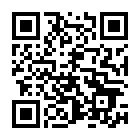 2021թ. պաշտոնական կայքում հրապարակված նյութերի վերաբերյալ2021թ. պաշտոնական կայքում հրապարակված նյութերի վերաբերյալԲովանդակությունՀրապարակումների թիվՀաշվեքննիչ պալատի որոշումներ130Հաշվեքննիչ պալատի նիստերի վերաբերյալ տեղեկատվության հրապարակում21Միջազգային հարթակներ և համագործակցություն10Թափուր աշխատատեղերի և փորձագետների ներգրավման հայտարարություններ7Այլ տեղեկատվություն7Աշխատակիցների տարիքային խմբերՔանակՔանակՏոկոս 30-ից երիտասարդ96%6%30-40 տարեկան4026.8%26.8%40-50 տարեկան3926.2%26.2%50-60 տարեկան3624.2%24.2%60-ից մեծ2516.8%16.8%15 տարի և ավելի պետական ծառայության աշխատանքային ստաժ ունեցողներ77Միջին տարիք404040Սեռ%Իգական22Արական78Աշխատակիցների ընդհանուր շարժ (ընդամենը)53պետական ծառայության հաստիքներում աշխատակիցների շարժ53պետական ծառայությունից ազատված24պետական ծառայության ընդունված29պայմանագրային աշխատակիցների շարժ0Վերապատրաստման ծրագրերՄասնակիցներՊետական ծառայության /քաղաքացիական ծառայության վերապատրաստումներ5Կատարողականի հաշվեքննության ստանդարտների հիման վրա աշխատակիցների վերապատրաստում (Շվեդիայի ազգային աուդիտի գրասենյակի աջակցությամբ)25Աուդիտորի որակավորման դասընթաց. ֆինանսական հաշվառման հիմունքներ (GIZ-ի աջակցությամբ)32ՀՀ հաշվեքննիչ պալատի 2020թ. ֆինանսական հաշվետվության աուդիտորական եզրակացությունՀղումՀՀ հաշվեքննիչ պալատի 2020թ. ֆինանսական հաշվետվության աուդիտորական եզրակացություն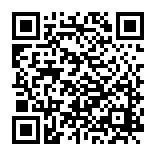 ՀՀ հաշվեքննիչ պալատի 2022 թվականի գործունեության ծրագիրՀղումՀՀ հաշվեքննիչ պալատի 2022 թվականի գործունեության ծրագիր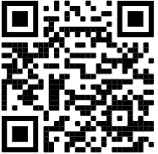 ՀԱՎԵԼՎԱԾ 2Համագործակցությունը ՀՀ գլխավոր դատախազության հետՀԱՎԵԼՎԱԾ 2Համագործակցությունը ՀՀ գլխավոր դատախազության հետՀԱՎԵԼՎԱԾ 2Համագործակցությունը ՀՀ գլխավոր դատախազության հետՀԱՎԵԼՎԱԾ 2Համագործակցությունը ՀՀ գլխավոր դատախազության հետՀԱՎԵԼՎԱԾ 2Համագործակցությունը ՀՀ գլխավոր դատախազության հետՀԱՎԵԼՎԱԾ 2Համագործակցությունը ՀՀ գլխավոր դատախազության հետՀ/ՀԹեմաԹեմաԵրբ է տրամադրվելՀաշվեքննությունն (վերահսկողությունը) ընգրկող ժամանակաշրջանըԾանոթությունI. Հաշվեքննիչ պալատը տրամադրել է ՀՀ գլխավոր դատախազությանըI. Հաշվեքննիչ պալատը տրամադրել է ՀՀ գլխավոր դատախազությանըI. Հաշվեքննիչ պալատը տրամադրել է ՀՀ գլխավոր դատախազությանըI. Հաշվեքննիչ պալատը տրամադրել է ՀՀ գլխավոր դատախազությանըI. Հաշվեքննիչ պալատը տրամադրել է ՀՀ գլխավոր դատախազությանըI. Հաշվեքննիչ պալատը տրամադրել է ՀՀ գլխավոր դատախազությանը1ՀՀ աշխատանքների և սոցիալական հարցերի նախարարություն («Վարդենիսի նյարդահոգեբանական տուն- ինտերնատ» ՊՈԱԿ) 30.03.2021թ.30.03.2021թ.01.01.2019-31.12.2019թթ.05.07.2021թ. հարուցվել է քրեական գործ, գտնվում է նախաքննության փուլում։ Պետությանը պատճառված վնասի չափը կազմում է 4,456.19 հազ. դրամ։2ՀՀ աշխատանքների և սոցիալական հարցերի նախարարություն («Վարդենիսի նյարդահոգեբանական տուն- ինտերնատ» ՊՈԱԿ)30.03.2021թ.30.03.2021թ.01.01.2019-31.12.2019թթ.28.07.2021թ.հարուցվել է քրեական գործ, գտնվում է նախաքննության փուլում։ Պետությանը պատճառված վնասի չափը կազմում է 4,800.00 հազ. դրամ։3ՀՀ աշխատանքների և սոցիալական հարցերի նախարարություն10.09.2021թ.10.09.2021թ.01.01.2020-31.12.2020թթ.09.11.2021թ. հարուցվել է քրեական գործ, գտնվում է նախաքննության փուլում։4ՀՀ աշխատանքների և սոցիալական հարցերի նախարարություն («Երևանի Մ. Իզմիրլյանի անվան մանկատուն» ՊՈԱԿ) 30.03.2021թ.30.03.2021թ.01.01.2019-31.12.2019թթ.25.09.2021 թվականին հարուցվել է քրեական գործ, գտնվում է նախաքննության փուլում։ Պետությանը պատճառված վնասի չափը կազմում է 1,389.0 հազ. դրամ։5ՀՀ Էկոնոմիկայի նախարարություն (Գյուղատնտեսական ծառայությունների կենտրոն ՊՈԱԿ)30.07.2021թ.30.07.2021թ.01.01.2020-31.12.2020թթ.Ուսումնասիրության փուլում է6ՀՀ Էկոնոմիկայի նախարարություն (անասնաբուժության մեջ կիրառվող պատվաստանյութերի ձեռքբերում)13.10.2021թ.13.10.2021թ.01.01.2020-31.12.2020թթ.Ուսումնասիրության փուլում է7ՀՀ Էկոնոմիկայի նախարարություն11.11.2021թ.11.11.2021թ.01.01.2021-30.09.2021թթ.Ուսումնասիրության փուլում է8ՀՀ տարածքային կառավարման և ենթակառուցվածքների նախարարության պետական գույքի կառավարման կոմիտե25.02.2022թ.25.02.2022թ.01.01.2018-31.12.2020թթ.Ուսումնասիրության փուլում էII. Հաշվեքննիչ պալատը տրամադրել է ՀՀ գլխավոր դատախազության պահանջովII. Հաշվեքննիչ պալատը տրամադրել է ՀՀ գլխավոր դատախազության պահանջովII. Հաշվեքննիչ պալատը տրամադրել է ՀՀ գլխավոր դատախազության պահանջովII. Հաշվեքննիչ պալատը տրամադրել է ՀՀ գլխավոր դատախազության պահանջովII. Հաշվեքննիչ պալատը տրամադրել է ՀՀ գլխավոր դատախազության պահանջովII. Հաշվեքննիչ պալատը տրամադրել է ՀՀ գլխավոր դատախազության պահանջով1Դեղատնային գործունեության լիցենզավորման գործընթացԴեղատնային գործունեության լիցենզավորման գործընթաց22.01.2020թ.01.01.2017-30.09.2018թթ.20.02.2021թ. hարուցվել է քրեական գործ, գտնվում է նախաքննության փուլում։2ՀՀ առողջապահության նախարարության Առողջապահական ծրագրերի իրականացման գրասենյակ պետական հիմնարկՀՀ առողջապահության նախարարության Առողջապահական ծրագրերի իրականացման գրասենյակ պետական հիմնարկ14.06.2019թ.01.01.2017-30.09.2018թթ.22.04.2021թ. հարուցվել է քրեական գործ, գտնվում է նախաքննության փուլում։ Պետությանը պատճառված վնասի չափը կազմում է 110,555.6 հազ. դրամ։3ՀՀ արտահանմանն ուղղված արդյունաբերական քաղաքականության ռազմավարությամբ նախատեսված միջոցառումների իրականացման պետական աջակցության դրամաշնորհային ծրագիրՀՀ արտահանմանն ուղղված արդյունաբերական քաղաքականության ռազմավարությամբ նախատեսված միջոցառումների իրականացման պետական աջակցության դրամաշնորհային ծրագիր12.12.2019թ.01.01.2017-31.12.2017թթ.01.10.2021թ. հարուցվել է քրեական գործ, գտնվում է նախաքննության փուլում։ Պետությանը պատճառված վնասի չափը կազմում է 117,147.0 հազ. դրամ։4ՀՀ արդարադատության նախարարության դատական ակտերի հարկադիր կատարման ծառայությունՀՀ արդարադատության նախարարության դատական ակտերի հարկադիր կատարման ծառայություն2021թ.01.01.2018-30.06.2019թթ.17.03.2022թ. հարուցվել է քրեական գործ, գտնվում է նախաքննության փուլում։ Պետությանը պատճառված վնասի չափը կազմում է 153,861.0 հազ. դրամ։Հաշվեքննության օբյեկտըՀաշվեքննության օբյեկտըՀաշվեքննության օբյեկտըՀաշվեքննության օբյեկտըԱշխատանքի և սոցիալական հարցերի նախարարությունԱշխատանքի և սոցիալական հարցերի նախարարությունԱշխատանքի և սոցիալական հարցերի նախարարությունԱշխատանքի և սոցիալական հարցերի նախարարությունՀաշվեքննության կատարման ժամկետըՀաշվեքննության կատարման ժամկետըՀաշվեքննությունն ընդգրկող ժամանակաշրջանըՀաշվեքննությունն ընդգրկող ժամանակաշրջանը2021 թվականի մայիսի 19-ից 2021 թվականի դեկտեմբերի 31-ը ներառյալ2021 թվականի մայիսի 19-ից 2021 թվականի դեկտեմբերի 31-ը ներառյալ2020 թվականի հունվարի 1-ից 2020 թվականի դեկտեմբերի 31-ը ներառյալ2020 թվականի հունվարի 1-ից 2020 թվականի դեկտեմբերի 31-ը ներառյալՀաշվեքննության առարկանՀաշվեքննության առարկանՀաշվեքննության մեթոդաբանությունըՀաշվեքննության մեթոդաբանությունըԺողովրդագրական վիճակի բարելավման ծրագիրԺողովրդագրական վիճակի բարելավման ծրագիրԿատարողականի հաշվեքննությունԿատարողականի հաշվեքննությունՀամակարգին միտված առաջարկություններԱրդյունքին միտված առաջարկություններԱրդյունքին միտված առաջարկություններԽնդիրներին միտված առաջարկություններ1111Համառոտ եզրակացությունՀամառոտ եզրակացությունՀամառոտ եզրակացությունՀամառոտ եզրակացությունՉի պահպանվել նպատակային արդյունավետության սկզբունքը։Չի պահպանվել նպատակային արդյունավետության սկզբունքը։Չի պահպանվել նպատակային արդյունավետության սկզբունքը։Չի պահպանվել նպատակային արդյունավետության սկզբունքը։Հաշվեքննության օբյեկտըՀաշվեքննության օբյեկտըՀաշվեքննության օբյեկտըՀաշվեքննության օբյեկտըԱշխատանքի և սոցիալական հարցերի նախարարությունԱշխատանքի և սոցիալական հարցերի նախարարությունԱշխատանքի և սոցիալական հարցերի նախարարությունԱշխատանքի և սոցիալական հարցերի նախարարությունՀաշվեքննության կատարման ժամկետըՀաշվեքննության կատարման ժամկետըՀաշվեքննությունն ընդգրկող ժամանակաշրջանըՀաշվեքննությունն ընդգրկող ժամանակաշրջանը2021 թվականի մայիսի 19-ից 2021 թվականի դեկտեմբերի 31-ը ներառյալ2021 թվականի մայիսի 19-ից 2021 թվականի դեկտեմբերի 31-ը ներառյալ2020թ. հունվարի 1-ից 2020թ. դեկտեմբերի 31-ը ներառյալ2020թ. հունվարի 1-ից 2020թ. դեկտեմբերի 31-ը ներառյալՀաշվեքննության առարկանՀաշվեքննության առարկանՀաշվեքննության մեթոդաբանությունըՀաշվեքննության մեթոդաբանությունըՀամակարգում գործող «Ձորակ» հոգեկան առողջության խնդիրներ ունեցող անձանց խնամքի կենտրոն, «Երևանի մանկան տուն», «Գյումրու երեխաների տուն» և «Երևանի «Զատիկ» աջակցության կենտրոն» ՊՈԱԿ-ների ֆինանսատնտեսական գործունեությունՀամակարգում գործող «Ձորակ» հոգեկան առողջության խնդիրներ ունեցող անձանց խնամքի կենտրոն, «Երևանի մանկան տուն», «Գյումրու երեխաների տուն» և «Երևանի «Զատիկ» աջակցության կենտրոն» ՊՈԱԿ-ների ֆինանսատնտեսական գործունեությունԿատարողականի հաշվեքննությունԿատարողականի հաշվեքննությունՀամակարգին միտված առաջարկություններԱրդյունքին միտված առաջարկություններԱրդյունքին միտված առաջարկություններԽնդիրներին միտված առաջարկություններ11117Համառոտ եզրակացությունՀամառոտ եզրակացությունՀամառոտ եզրակացությունՀամառոտ եզրակացությունՉեն պահպանվել տնտեսման և ծախսային արդյունավետության սկզբունքները։Հաշվեքննության արդյունքներն ուղարկվել են ՀՀ գլխավոր դատախազություն։Չեն պահպանվել տնտեսման և ծախսային արդյունավետության սկզբունքները։Հաշվեքննության արդյունքներն ուղարկվել են ՀՀ գլխավոր դատախազություն։Չեն պահպանվել տնտեսման և ծախսային արդյունավետության սկզբունքները։Հաշվեքննության արդյունքներն ուղարկվել են ՀՀ գլխավոր դատախազություն։Չեն պահպանվել տնտեսման և ծախսային արդյունավետության սկզբունքները։Հաշվեքննության արդյունքներն ուղարկվել են ՀՀ գլխավոր դատախազություն։Հաշվեքննության օբյեկտըՀաշվեքննության օբյեկտըՀաշվեքննության օբյեկտըՀաշվեքննության օբյեկտըԱշխատանքի և սոցիալական հարցերի նախարարության սոցիալական ապահովության ծառայությունԱշխատանքի և սոցիալական հարցերի նախարարության սոցիալական ապահովության ծառայությունԱշխատանքի և սոցիալական հարցերի նախարարության սոցիալական ապահովության ծառայությունԱշխատանքի և սոցիալական հարցերի նախարարության սոցիալական ապահովության ծառայությունՀաշվեքննության կատարման ժամկետըՀաշվեքննության կատարման ժամկետըՀաշվեքննությունն ընդգրկող ժամանակաշրջանըՀաշվեքննությունն ընդգրկող ժամանակաշրջանը2020թ. դեկտեմբերի 14-ից մինչև 2022թ. փետրվարի 28-ը ներառյալ2020թ. դեկտեմբերի 14-ից մինչև 2022թ. փետրվարի 28-ը ներառյալ2019թ. հունվարի 1-ից մինչև 2019թ. դեկտեմբերի 31-ը ներառյալ2019թ. հունվարի 1-ից մինչև 2019թ. դեկտեմբերի 31-ը ներառյալՀաշվեքննության առարկանՀաշվեքննության առարկանՀաշվեքննության մեթոդաբանությունըՀաշվեքննության մեթոդաբանությունըԿենսաթոշակառուների ցանկերի ձևավորում, կենսաթոշակների նշանակում, կենսաթոշակների վճարման իրականացումԿենսաթոշակառուների ցանկերի ձևավորում, կենսաթոշակների նշանակում, կենսաթոշակների վճարման իրականացումԿատարողականի հաշվեքննությունԿատարողականի հաշվեքննությունՀամակարգին միտված առաջարկություններԱրդյունքին միտված առաջարկություններԱրդյունքին միտված առաջարկություններԽնդիրներին միտված առաջարկություններ2--1Համառոտ եզրակացությունՀամառոտ եզրակացությունՀամառոտ եզրակացությունՀամառոտ եզրակացությունՉեն պահպանվել տնտեսման, ինչպես նաև ծախսային և նպատակային արդյունավետության սկզբունքները։Չեն պահպանվել տնտեսման, ինչպես նաև ծախսային և նպատակային արդյունավետության սկզբունքները։Չեն պահպանվել տնտեսման, ինչպես նաև ծախսային և նպատակային արդյունավետության սկզբունքները։Չեն պահպանվել տնտեսման, ինչպես նաև ծախսային և նպատակային արդյունավետության սկզբունքները։Հաշվեքննության օբյեկտըՀաշվեքննության օբյեկտըՀաշվեքննության օբյեկտըՀաշվեքննության օբյեկտըԱշխատանքի և սոցիալական հարցերի նախարարությունԱշխատանքի և սոցիալական հարցերի նախարարությունԱշխատանքի և սոցիալական հարցերի նախարարությունԱշխատանքի և սոցիալական հարցերի նախարարությունՀաշվեքննության կատարման ժամկետըՀաշվեքննության կատարման ժամկետըՀաշվեքննությունն ընդգրկող ժամանակաշրջանըՀաշվեքննությունն ընդգրկող ժամանակաշրջանը2021 թվականի փետրվարի 10-ից 2021 թվականի դեկտեմբերի 30-ը ներառյալ2021 թվականի փետրվարի 10-ից 2021 թվականի դեկտեմբերի 30-ը ներառյալ2020 թվականի հունվարի 1-ից 2020 թվականի դեկտեմբերի 31-ը ներառյալ2020 թվականի հունվարի 1-ից 2020 թվականի դեկտեմբերի 31-ը ներառյալՀաշվեքննության առարկանՀաշվեքննության առարկանՀաշվեքննության մեթոդաբանությունըՀաշվեքննության մեթոդաբանությունըՀՀ աշխատանքի և սոցիալական հարցերի նախարարությունում նոր կորոնավիրուսային համավարակով (COVID) պայմանավորված բյուջետային ծախսերի իրականացումՀՀ աշխատանքի և սոցիալական հարցերի նախարարությունում նոր կորոնավիրուսային համավարակով (COVID) պայմանավորված բյուջետային ծախսերի իրականացումԿատարողականի հաշվեքննությունԿատարողականի հաշվեքննությունՀամակարգին միտված առաջարկություններԱրդյունքին միտված առաջարկություններԱրդյունքին միտված առաջարկություններԽնդիրներին միտված առաջարկություններ1--3Համառոտ եզրակացությունՀամառոտ եզրակացությունՀամառոտ եզրակացությունՀամառոտ եզրակացությունՉեն պահպանվել տնտեսման և ծախսային արդյունավետության սկզբունքները։Չեն պահպանվել տնտեսման և ծախսային արդյունավետության սկզբունքները։Չեն պահպանվել տնտեսման և ծախսային արդյունավետության սկզբունքները։Չեն պահպանվել տնտեսման և ծախսային արդյունավետության սկզբունքները։Հաշվեքննության օբյեկտըՀաշվեքննության օբյեկտըՀաշվեքննության օբյեկտըՀաշվեքննության օբյեկտըԱշխատանքի և սոցիալական հարցերի նախարարության սոցիալական ապահովության ծառայությունԱշխատանքի և սոցիալական հարցերի նախարարության սոցիալական ապահովության ծառայությունԱշխատանքի և սոցիալական հարցերի նախարարության սոցիալական ապահովության ծառայությունԱշխատանքի և սոցիալական հարցերի նախարարության սոցիալական ապահովության ծառայությունՀաշվեքննության կատարման ժամկետըՀաշվեքննության կատարման ժամկետըՀաշվեքննությունն ընդգրկող ժամանակաշրջանըՀաշվեքննությունն ընդգրկող ժամանակաշրջանը2021թ. հունիսի 1-ից մինչև 2022թ. փետրվարի 28-ը ներառյալ2021թ. հունիսի 1-ից մինչև 2022թ. փետրվարի 28-ը ներառյալ2020թ. հունվարի 1-ից մինչև 2020թ. դեկտեմբերի 31-ը ներառյալ2020թ. հունվարի 1-ից մինչև 2020թ. դեկտեմբերի 31-ը ներառյալՀաշվեքննության առարկանՀաշվեքննության առարկանՀաշվեքննության մեթոդաբանությունըՀաշվեքննության մեթոդաբանությունըՆոր կորոնավիրուսային համավարակով (COVID-19) պայմանավորված բյուջետային ծախսերի իրականացումՆոր կորոնավիրուսային համավարակով (COVID-19) պայմանավորված բյուջետային ծախսերի իրականացումԿատարողականի հաշվեքննությունԿատարողականի հաշվեքննությունՀամակարգին միտված առաջարկություններԱրդյունքին միտված առաջարկություններԱրդյունքին միտված առաջարկություններԽնդիրներին միտված առաջարկություններ-112Համառոտ եզրակացությունՀամառոտ եզրակացությունՀամառոտ եզրակացությունՀամառոտ եզրակացությունՉի պահպանվել նպատակային արդյունավետության սկզբունքը։Չի պահպանվել նպատակային արդյունավետության սկզբունքը։Չի պահպանվել նպատակային արդյունավետության սկզբունքը։Չի պահպանվել նպատակային արդյունավետության սկզբունքը։Հաշվեքննության օբյեկտըՀաշվեքննության օբյեկտըՀաշվեքննության օբյեկտըՀաշվեքննության օբյեկտըԱռողջապահության նախարարություն Առողջապահության նախարարություն Առողջապահության նախարարություն Առողջապահության նախարարություն Հաշվեքննության կատարման ժամկետըՀաշվեքննության կատարման ժամկետըՀաշվեքննությունն ընդգրկող ժամանակաշրջանըՀաշվեքննությունն ընդգրկող ժամանակաշրջանըՀաշվեքննությունն ընդգրկող ժամանակաշրջանը2021թ. փետրվարի 10-ից մինչև 2022թ.  մարտի 31-ը ներառյալ2021թ. փետրվարի 10-ից մինչև 2022թ.  մարտի 31-ը ներառյալ2020թ. հունվարի 1-ից մինչև 2020թ.  դեկտեմբերի 31-ը ներառյալ2020թ. հունվարի 1-ից մինչև 2020թ.  դեկտեմբերի 31-ը ներառյալ2020թ. հունվարի 1-ից մինչև 2020թ.  դեկտեմբերի 31-ը ներառյալՀաշվեքննության առարկանՀաշվեքննության առարկանՀաշվեքննության մեթոդաբանությունըՀաշվեքննության մեթոդաբանությունըՀաշվեքննության մեթոդաբանությունըՆոր կորոնավիրուսային համավարակով (Covid-19) պայմանավորված բյուջետային ծախսերի իրականացումՆոր կորոնավիրուսային համավարակով (Covid-19) պայմանավորված բյուջետային ծախսերի իրականացումԿատարողականի հաշվեքննությունԿատարողականի հաշվեքննությունԿատարողականի հաշվեքննությունՀամակարգին միտված առաջարկություններԱրդյունքին միտված առաջարկություններԱրդյունքին միտված առաջարկություններԽնդիրներին միտված առաջարկություններ4332Համառոտ եզրակացություն Համառոտ եզրակացություն Համառոտ եզրակացություն Համառոտ եզրակացություն Չի պահպանվել ծախսային և նպատակային արդյունավետության սկզբունքները։Չի պահպանվել ծախսային և նպատակային արդյունավետության սկզբունքները։Չի պահպանվել ծախսային և նպատակային արդյունավետության սկզբունքները։Չի պահպանվել ծախսային և նպատակային արդյունավետության սկզբունքները։     Հաշվեքննության օբյեկտը     Հաշվեքննության օբյեկտը     Հաշվեքննության օբյեկտը     Հաշվեքննության օբյեկտըԷկոնոմիկայի նախարարությունԷկոնոմիկայի նախարարությունԷկոնոմիկայի նախարարությունԷկոնոմիկայի նախարարությունՀաշվեքննության կատարման ժամկետըՀաշվեքննության կատարման ժամկետըՀաշվեքննությունն ընդգրկող ժամանակաշրջանըՀաշվեքննությունն ընդգրկող ժամանակաշրջանը2021թ. փետրվարի 10-ից մինչև 2022թ. փետրվարի 28-ը2021թ. փետրվարի 10-ից մինչև 2022թ. փետրվարի 28-ը2020թ. հունվարի 1-ից մինչև 2020թ. դեկտեմբերի 31-ը2020թ. հունվարի 1-ից մինչև 2020թ. դեկտեմբերի 31-ըՀաշվեքննության առարկանՀաշվեքննության առարկանՀաշվեքննության մեթոդաբանությունըՀաշվեքննության մեթոդաբանությունըՆոր կորոնավիրուսային համավարակով (COVID-19) պայմանավորված բյուջետային ծախսերի իրականացումՆոր կորոնավիրուսային համավարակով (COVID-19) պայմանավորված բյուջետային ծախսերի իրականացումԿատարողականի հաշվեքննությունԿատարողականի հաշվեքննությունՀամակարգին միտված առաջարկություններԱրդյունքին միտված առաջարկություններԱրդյունքին միտված առաջարկություններԽնդիրներին միտված առաջարկություններ4113Համառոտ եզրակացությունՀամառոտ եզրակացությունՀամառոտ եզրակացությունՀամառոտ եզրակացությունԱրձանագրվել են տնտեսման, ինչպես նաև ծախսային և նպատակային արդյունավետության սկզբունքների չպահպանման դեպքեր։Արձանագրվել են տնտեսման, ինչպես նաև ծախսային և նպատակային արդյունավետության սկզբունքների չպահպանման դեպքեր։Արձանագրվել են տնտեսման, ինչպես նաև ծախսային և նպատակային արդյունավետության սկզբունքների չպահպանման դեպքեր։Արձանագրվել են տնտեսման, ինչպես նաև ծախսային և նպատակային արդյունավետության սկզբունքների չպահպանման դեպքեր։Հաշվեքննության օբյեկտըՀաշվեքննության օբյեկտըԷկոնոմիկայի նախարարությունԷկոնոմիկայի նախարարությունՀաշվեքննության կատարման ժամկետըՀաշվեքննությունն ընդգրկող ժամանակաշրջանը2021 թվականի հունիսի 3-ից մինչև 2021 թվականի նոյեմբերի 30-ը2020 թվականի հունվարի 1-ից մինչև  2020  թվականի դեկտեմբերի 31-ըՀաշվեքննության առարկանՀաշվեքննության մեթոդաբանությունըԱնասնաբուժության մեջ կիրառվող պատվաստանյութերի ձեռքբերումՀամապատասխանության հաշվեքննությունՀաշվեքննության կարծիք Հաշվեքննության կարծիք Հաշվեքննությամբ տրվել է «բացասական» կարծիք։Հաշվեքննության արդյունքներն ուղարկվել են ՀՀ գլխավոր դատախազություն։Հաշվեքննությամբ տրվել է «բացասական» կարծիք։Հաշվեքննության արդյունքներն ուղարկվել են ՀՀ գլխավոր դատախազություն։Հաշվեքննության օբյեկտըՀաշվեքննության օբյեկտըՀաշվեքննության օբյեկտըՀաշվեքննության օբյեկտըՖինանսների նախարարությունՖինանսների նախարարությունՖինանսների նախարարությունՖինանսների նախարարությունՀաշվեքննության կատարման ժամկետըՀաշվեքննության կատարման ժամկետըՀաշվեքննությունն ընդգրկող ժամանակաշրջանըՀաշվեքննությունն ընդգրկող ժամանակաշրջանը2021 թվականի հունիսի 21-ից մինչև 2022 թվականի փետրվարի 28-ը2021 թվականի հունիսի 21-ից մինչև 2022 թվականի փետրվարի 28-ը2016 թվականի հունվարի 1-ից մինչև 2021 թվականի հունիսի 1-ը2016 թվականի հունվարի 1-ից մինչև 2021 թվականի հունիսի 1-ըՀաշվեքննության առարկանՀաշվեքննության առարկանՀաշվեքննության մեթոդաբանությունըՀաշվեքննության մեթոդաբանությունըՀանրային հատվածի հաշվապահական հաշվառման ստանդարտի (ՀՀՀՍ) ներդրման գործընթացՀանրային հատվածի հաշվապահական հաշվառման ստանդարտի (ՀՀՀՍ) ներդրման գործընթացկատարողականի հաշվեքննությունկատարողականի հաշվեքննությունՀամակարգին միտված առաջարկություններԱրդյունքին միտված առաջարկություններԱրդյունքին միտված առաջարկություններԽնդիրներին միտված առաջարկություններ111-Համառոտ եզրակացությունՀամառոտ եզրակացությունՀամառոտ եզրակացությունՀամառոտ եզրակացությունՉի պահպանվել նպատակային արդյունավետության սկզբունքը։Չի պահպանվել նպատակային արդյունավետության սկզբունքը։Չի պահպանվել նպատակային արդյունավետության սկզբունքը։Չի պահպանվել նպատակային արդյունավետության սկզբունքը։Հաշվեքննության օբյեկտըՀաշվեքննության օբյեկտըՀաշվեքննության օբյեկտըՀաշվեքննության օբյեկտըՏարածքային կառավարման և ենթակառուցվածքների նախարարության պետական գույքի կառավարման կոմիտեՏարածքային կառավարման և ենթակառուցվածքների նախարարության պետական գույքի կառավարման կոմիտեՏարածքային կառավարման և ենթակառուցվածքների նախարարության պետական գույքի կառավարման կոմիտեՏարածքային կառավարման և ենթակառուցվածքների նախարարության պետական գույքի կառավարման կոմիտեՀաշվեքննության կատարման ժամկետըՀաշվեքննության կատարման ժամկետըՀաշվեքննությունն ընդգրկող ժամանակաշրջանըՀաշվեքննությունն ընդգրկող ժամանակաշրջանը2020թ. սեպտեմբերի 22-ից մինչև  2022թ. փետրվարի 28-ը ներառյալ:2020թ. սեպտեմբերի 22-ից մինչև  2022թ. փետրվարի 28-ը ներառյալ:2018թ. հունվարի 1-ից մինչև 2020թ. դեկտեմբերի 31-ը ներառյալ:2018թ. հունվարի 1-ից մինչև 2020թ. դեկտեմբերի 31-ը ներառյալ:Հաշվեքննության առարկանՀաշվեքննության առարկանՀաշվեքննության մեթոդաբանությունըՀաշվեքննության մեթոդաբանությունըՊետական գույքի կառավարման հետ կապված հարաբերությունների իրականացման կազմակերպված գործընթացՊետական գույքի կառավարման հետ կապված հարաբերությունների իրականացման կազմակերպված գործընթացԿատարողականի հաշվեքննությունԿատարողականի հաշվեքննությունՀամակարգին միտված առաջարկություններԱրդյունքին միտված առաջարկություններԱրդյունքին միտված առաջարկություններԽնդիրներին միտված առաջարկություններ3442Համառոտ եզրակացություն Համառոտ եզրակացություն Համառոտ եզրակացություն Համառոտ եզրակացություն Չեն պահպանվել ծախսային և նպատակային արդյունավետության սկզբունքները։2018-2020թթ.-ի ընթացքում օտարված անշարժ գույքի վերավաճառքի վերաբերյալ հաշվեքննությամբ արձանագրված փաստերը ուղարկվել են ՀՀ գլխավոր դատախազություն:Չեն պահպանվել ծախսային և նպատակային արդյունավետության սկզբունքները։2018-2020թթ.-ի ընթացքում օտարված անշարժ գույքի վերավաճառքի վերաբերյալ հաշվեքննությամբ արձանագրված փաստերը ուղարկվել են ՀՀ գլխավոր դատախազություն:Չեն պահպանվել ծախսային և նպատակային արդյունավետության սկզբունքները։2018-2020թթ.-ի ընթացքում օտարված անշարժ գույքի վերավաճառքի վերաբերյալ հաշվեքննությամբ արձանագրված փաստերը ուղարկվել են ՀՀ գլխավոր դատախազություն:Չեն պահպանվել ծախսային և նպատակային արդյունավետության սկզբունքները։2018-2020թթ.-ի ընթացքում օտարված անշարժ գույքի վերավաճառքի վերաբերյալ հաշվեքննությամբ արձանագրված փաստերը ուղարկվել են ՀՀ գլխավոր դատախազություն:Հաշվեքննության օբյեկտըՀաշվեքննության օբյեկտըՀաշվեքննության օբյեկտըՀաշվեքննության օբյեկտըՏարածքային կառավարման և ենթակառուցվածքների նախարարություն Տարածքային կառավարման և ենթակառուցվածքների նախարարություն Տարածքային կառավարման և ենթակառուցվածքների նախարարություն Տարածքային կառավարման և ենթակառուցվածքների նախարարություն Հաշվեքննության կատարման ժամկետըՀաշվեքննության կատարման ժամկետըՀաշվեքննությունն ընդգրկող ժամանակաշրջանըՀաշվեքննությունն ընդգրկող ժամանակաշրջանը2020թ. հունիսի 8-ից մինչև 2021թ. դեկտեմների 30-ը2020թ. հունիսի 8-ից մինչև 2021թ. դեկտեմների 30-ը2017թ. հունվարի 1-ից մինչև 2019թ. դեկտեմբերի 31-ը2017թ. հունվարի 1-ից մինչև 2019թ. դեկտեմբերի 31-ըՀաշվեքննության առարկանՀաշվեքննության առարկանՀաշվեքննության մեթոդաբանությունըՀաշվեքննության մեթոդաբանությունըԴպրոցների սեյսմիկ անվտանգության մակարդակի բարձրացման վարկային և դրամաշնորհային ծրագրերԴպրոցների սեյսմիկ անվտանգության մակարդակի բարձրացման վարկային և դրամաշնորհային ծրագրերՀամապատասխանության հաշվեքննությունՀամապատասխանության հաշվեքննությունՀամակարգին միտված առաջարկություններԱրդյունքին միտված առաջարկություններԱրդյունքին միտված առաջարկություններԽնդիրներին միտված առաջարկություններ9---Հաշվեքննության կարծիք Հաշվեքննության կարծիք Հաշվեքննության կարծիք Հաշվեքննության կարծիք Հաշվեքննությամբ տրվել է ոչ լիարժեք եզրահանգում կարծիք։Հաշվեքննությամբ տրվել է ոչ լիարժեք եզրահանգում կարծիք։Հաշվեքննությամբ տրվել է ոչ լիարժեք եզրահանգում կարծիք։Հաշվեքննությամբ տրվել է ոչ լիարժեք եզրահանգում կարծիք։Հաշվեքննության օբյեկտըՀաշվեքննության օբյեկտըՀաշվեքննության օբյեկտըՀաշվեքննության օբյեկտըԿրթության, գիտության, մշակույթի և սպորտի նախարարությունԿրթության, գիտության, մշակույթի և սպորտի նախարարությունԿրթության, գիտության, մշակույթի և սպորտի նախարարությունԿրթության, գիտության, մշակույթի և սպորտի նախարարությունՀաշվեքննության կատարման ժամկետըՀաշվեքննության կատարման ժամկետըՀաշվեքննությունն ընդգրկող ժամանակաշրջանըՀաշվեքննությունն ընդգրկող ժամանակաշրջանը2020թ. սեպտեմբերի 22-ից 2021թ. հոկտեմբերի 29-ը2020թ. սեպտեմբերի 22-ից 2021թ. հոկտեմբերի 29-ը2019թ. հունվարի 1-ից 2019թ. դեկտեմբերի 31-ը2019թ. հունվարի 1-ից 2019թ. դեկտեմբերի 31-ըՀաշվեքննության առարկանՀաշվեքննության առարկանՀաշվեքննության մեթոդաբանությունըՀաշվեքննության մեթոդաբանությունըՆախնական, միջին, բարձրագույն և հետբուհական մասնագիտական կրթությունների գծով ուսանողական նպաստների տրամադրումՆախնական, միջին, բարձրագույն և հետբուհական մասնագիտական կրթությունների գծով ուսանողական նպաստների տրամադրումԿատարողականի հաշվեքննությունԿատարողականի հաշվեքննությունՀամակարգին միտված առաջարկություններԱրդյունքին միտված առաջարկություններԱրդյունքին միտված առաջարկություններԽնդիրներին միտված առաջարկություններ1332Համառոտ եզրակացություն Համառոտ եզրակացություն Համառոտ եզրակացություն Համառոտ եզրակացություն Չեն պահպանվել տնտեսման և ծախսային և նպատակային արդյունավետության սկզբունքները։Չեն պահպանվել տնտեսման և ծախսային և նպատակային արդյունավետության սկզբունքները։Չեն պահպանվել տնտեսման և ծախսային և նպատակային արդյունավետության սկզբունքները։Չեն պահպանվել տնտեսման և ծախսային և նպատակային արդյունավետության սկզբունքները։Հաշվեքննության օբյեկտըՀաշվեքննության օբյեկտըՀաշվեքննության օբյեկտըՀաշվեքննության օբյեկտըԿրթության, գիտության, մշակույթի և սպորտի նախարարություն Կրթության, գիտության, մշակույթի և սպորտի նախարարություն Կրթության, գիտության, մշակույթի և սպորտի նախարարություն Կրթության, գիտության, մշակույթի և սպորտի նախարարություն Հաշվեքննության կատարման ժամկետըՀաշվեքննության կատարման ժամկետըՀաշվեքննությունն ընդգրկող ժամանակաշրջանըՀաշվեքննությունն ընդգրկող ժամանակաշրջանը2020թ. սեպտեմբերի 22-ից 2021թ. մարտի 31-ը2020թ. սեպտեմբերի 22-ից 2021թ. մարտի 31-ը2019թ. հունվարի 1-ից 2019թ. դեկտեմբերի 31-ը2019թ. հունվարի 1-ից 2019թ. դեկտեմբերի 31-ըՀաշվեքննության առարկանՀաշվեքննության առարկանՀաշվեքննության մեթոդաբանությունըՀաշվեքննության մեթոդաբանությունըԱրվեստների ծրագիր Արվեստների ծրագիր Կատարողականի հաշվեքննությունԿատարողականի հաշվեքննությունՀամակարգին միտված առաջարկություններԱրդյունքին միտված առաջարկություններԱրդյունքին միտված առաջարկություններԽնդիրներին միտված առաջարկություններ2333Համառոտ եզրակացությունՀամառոտ եզրակացությունՀամառոտ եզրակացությունՀամառոտ եզրակացությունՉեն պահպանվել տնտեսման և ծախսային և նպատակային արդյունավետության սկզբունքները։Չեն պահպանվել տնտեսման և ծախսային և նպատակային արդյունավետության սկզբունքները։Չեն պահպանվել տնտեսման և ծախսային և նպատակային արդյունավետության սկզբունքները։Չեն պահպանվել տնտեսման և ծախսային և նպատակային արդյունավետության սկզբունքները։Հաշվեքննության օբյեկտըՀաշվեքննության օբյեկտըՀաշվեքննության օբյեկտըՀաշվեքննության օբյեկտըՀանրային ծառայությունները կարգավորող հանձնաժողովՀանրային ծառայությունները կարգավորող հանձնաժողովՀանրային ծառայությունները կարգավորող հանձնաժողովՀանրային ծառայությունները կարգավորող հանձնաժողովՀաշվեքննության կատարման ժամկետըՀաշվեքննության կատարման ժամկետըՀաշվեքննությունն ընդգրկող ժամանակաշրջանըՀաշվեքննությունն ընդգրկող ժամանակաշրջանըՀաշվեքննությունն ընդգրկող ժամանակաշրջանը2021 թվականի  հունիսի 22-ից մինչև 2022 թվականի փետրվարի  28-ը ներառյալ2021 թվականի  հունիսի 22-ից մինչև 2022 թվականի փետրվարի  28-ը ներառյալ2019 թվականի հունվարի 1-ից մինչև2020 թվականի դեկտեմբերի  31-ը2019 թվականի հունվարի 1-ից մինչև2020 թվականի դեկտեմբերի  31-ը2019 թվականի հունվարի 1-ից մինչև2020 թվականի դեկտեմբերի  31-ըՀաշվեքննության առարկանՀաշվեքննության առարկանՀաշվեքննության մեթոդաբանությունըՀաշվեքննության մեթոդաբանությունըՀաշվեքննության մեթոդաբանությունըՀանրային ծառայությունների ոլորտի կարգավորման գործընթացՀանրային ծառայությունների ոլորտի կարգավորման գործընթացՀամապատասխանության ևկատարողականի հաշվեքննությունՀամապատասխանության ևկատարողականի հաշվեքննությունՀամապատասխանության ևկատարողականի հաշվեքննությունՀամակարգին միտված առաջարկություններԱրդյունքին միտված առաջարկություններԱրդյունքին միտված առաջարկություններԽնդիրներին միտված առաջարկություններ3448Համառոտ եզրակացություն և հաշվեքննության կարծիքՀամառոտ եզրակացություն և հաշվեքննության կարծիքՀամառոտ եզրակացություն և հաշվեքննության կարծիքՀամառոտ եզրակացություն և հաշվեքննության կարծիքՉեն պահպանվել ծախսային և նպատակային արդյունավետության սկզբունքները։Համապատասխանության հաշվեքննությամբ տրվել է ոչ լիարժեք եզրահանգում կարծիք։Չեն պահպանվել ծախսային և նպատակային արդյունավետության սկզբունքները։Համապատասխանության հաշվեքննությամբ տրվել է ոչ լիարժեք եզրահանգում կարծիք։Չեն պահպանվել ծախսային և նպատակային արդյունավետության սկզբունքները։Համապատասխանության հաշվեքննությամբ տրվել է ոչ լիարժեք եզրահանգում կարծիք։Չեն պահպանվել ծախսային և նպատակային արդյունավետության սկզբունքները։Համապատասխանության հաշվեքննությամբ տրվել է ոչ լիարժեք եզրահանգում կարծիք։Հաշվեքննության օբյեկտըՀաշվեքննության օբյեկտըՀաշվեքննության օբյեկտըՀաշվեքննության օբյեկտըՊետական եկամուտների կոմիտեՊետական եկամուտների կոմիտեՊետական եկամուտների կոմիտեՊետական եկամուտների կոմիտեՀաշվեքննության կատարման ժամկետըՀաշվեքննության կատարման ժամկետըՀաշվեքննությունն ընդգրկող ժամանակաշրջանըՀաշվեքննությունն ընդգրկող ժամանակաշրջանըՀաշվեքննությունն ընդգրկող ժամանակաշրջանը25.05.2020-30.12.2021թ.թ.25.05.2020-30.12.2021թ.թ.01.01.2019-31.12.2019թ.թ.01.01.2019-31.12.2019թ.թ.01.01.2019-31.12.2019թ.թ.Հաշվեքննության առարկանՀաշվեքննության առարկանՀաշվեքննության մեթոդաբանությունըՀաշվեքննության մեթոդաբանությունըՀաշվեքննության մեթոդաբանությունըֆինանսատնտեսական գործունեությունֆինանսատնտեսական գործունեությունֆինանսական և համապատասխանության հաշվեքննությունֆինանսական և համապատասխանության հաշվեքննությունֆինանսական և համապատասխանության հաշվեքննությունՀամակարգին միտված առաջարկություններԱրդյունքին միտված առաջարկություններԱրդյունքին միտված առաջարկություններԽնդիրներին միտված առաջարկություններ2--5Հաշվեքննության կարծիքՀաշվեքննության կարծիքՀաշվեքննության կարծիքՀաշվեքննության կարծիքՖինանսական հաշվեքննությամբ տրամադրվել է դրական կարծիք։Համապատասխանության հաշվեքննությամբ տրվել է ոչ լիարժեք եզրահանգում կարծիք։Ֆինանսական հաշվեքննությամբ տրամադրվել է դրական կարծիք։Համապատասխանության հաշվեքննությամբ տրվել է ոչ լիարժեք եզրահանգում կարծիք։Ֆինանսական հաշվեքննությամբ տրամադրվել է դրական կարծիք։Համապատասխանության հաշվեքննությամբ տրվել է ոչ լիարժեք եզրահանգում կարծիք։Ֆինանսական հաշվեքննությամբ տրամադրվել է դրական կարծիք։Համապատասխանության հաշվեքննությամբ տրվել է ոչ լիարժեք եզրահանգում կարծիք։Հաշվեքննության օբյեկտըՀաշվեքննության օբյեկտըՀաշվեքննության օբյեկտըՀաշվեքննության օբյեկտըԵրևանի քաղաքապետարանԵրևանի քաղաքապետարանԵրևանի քաղաքապետարանԵրևանի քաղաքապետարանՀաշվեքննության կատարման ժամկետըՀաշվեքննության կատարման ժամկետըՀաշվեքննությունն ընդգրկող ժամանակաշրջանըՀաշվեքննությունն ընդգրկող ժամանակաշրջանըՀաշվեքննությունն ընդգրկող ժամանակաշրջանը2021 թվականի մայիսի 31-ից մինչև 2022 թվականի մարտի 31-ը2021 թվականի մայիսի 31-ից մինչև 2022 թվականի մարտի 31-ը2020 թվականի հունվարի 1-ից մինչև 2020 թվականի դեկտեմբերի 31-ը2020 թվականի հունվարի 1-ից մինչև 2020 թվականի դեկտեմբերի 31-ը2020 թվականի հունվարի 1-ից մինչև 2020 թվականի դեկտեմբերի 31-ըՀաշվեքննության առարկանՀաշվեքննության առարկանՀաշվեքննության մեթոդաբանությունըՀաշվեքննության մեթոդաբանությունըՀաշվեքննության մեթոդաբանությունըՎերելակների հիմնանորոգումՎերելակների հիմնանորոգումֆինանսական և համապատասխանության հաշվեքննությունֆինանսական և համապատասխանության հաշվեքննությունֆինանսական և համապատասխանության հաշվեքննությունՀամակարգին միտված առաջարկություններԱրդյունքին միտված առաջարկություններԱրդյունքին միտված առաջարկություններԽնդիրներին միտված առաջարկություններ2--1Հաշվեքննության կարծիքՀաշվեքննության կարծիքՀաշվեքննության կարծիքՀաշվեքննության կարծիքՀաշվեքննությամբ տրվել է դրական եզրահանգում կարծիք։Հաշվեքննությամբ տրվել է դրական եզրահանգում կարծիք։Հաշվեքննությամբ տրվել է դրական եզրահանգում կարծիք։Հաշվեքննությամբ տրվել է դրական եզրահանգում կարծիք։Հաշվեքննության օբյեկտըՀաշվեքննության օբյեկտըՀաշվեքննության օբյեկտըՀաշվեքննության օբյեկտըԵրևանի քաղաքապետարանԵրևանի քաղաքապետարանԵրևանի քաղաքապետարանԵրևանի քաղաքապետարանՀաշվեքննության կատարման ժամկետըՀաշվեքննության կատարման ժամկետըՀաշվեքննությունն ընդգրկող ժամանակաշրջանըՀաշվեքննությունն ընդգրկող ժամանակաշրջանըՀաշվեքննությունն ընդգրկող ժամանակաշրջանը2021 թվականի մայիսի 31-ից մինչև 2022 թվականի փետրվարի 28-ը2021 թվականի մայիսի 31-ից մինչև 2022 թվականի փետրվարի 28-ը2019 թվականի  հունվարի 1-ից մինչև 2020 թվականի դեկտեմբերի 31-ը2019 թվականի  հունվարի 1-ից մինչև 2020 թվականի դեկտեմբերի 31-ը2019 թվականի  հունվարի 1-ից մինչև 2020 թվականի դեկտեմբերի 31-ըՀաշվեքննության առարկանՀաշվեքննության առարկանՀաշվեքննության մեթոդաբանությունըՀաշվեքննության մեթոդաբանությունըՀաշվեքննության մեթոդաբանությունը«Կարեն Դեմիրճյանի անվան Երևանի մետրոպոլիտեն» ՓԲԸ-ի ֆինանսատնտեսական գործունեություն«Կարեն Դեմիրճյանի անվան Երևանի մետրոպոլիտեն» ՓԲԸ-ի ֆինանսատնտեսական գործունեությունֆինանսական և համապատասխանության հաշվեքննությունֆինանսական և համապատասխանության հաշվեքննությունֆինանսական և համապատասխանության հաշվեքննությունՀամակարգին միտված առաջարկություններԱրդյունքին միտված առաջարկություններԱրդյունքին միտված առաջարկություններԽնդիրներին միտված առաջարկություններ1114Հաշվեքննության կարծիքՀաշվեքննության կարծիքՀաշվեքննության կարծիքՀաշվեքննության կարծիքՀաշվեքննությամբ տրվել է «ոչ լիարժեք եզրահանգում» կարծիք։Հաշվեքննությամբ տրվել է «ոչ լիարժեք եզրահանգում» կարծիք։Հաշվեքննությամբ տրվել է «ոչ լիարժեք եզրահանգում» կարծիք։Հաշվեքննությամբ տրվել է «ոչ լիարժեք եզրահանգում» կարծիք։